INFORME DE GESTIÓNUNIDAD PARA LA ATENCIÓN Y REPARACIÓN INTEGRAL A LAS VÍCTIMASDICIEMBRE DE 2016Alan Edmundo Jara Urzola Director GeneralViviana Ferro Buitrago Subdirectora GeneralAndrea del Pilar Verdugo Parra Secretaria General Altus Alejandro Baquero RuedaDirector de ReparacionesRamón RodriguezDirector Gestión Social y HumanitariaDiana Marcela Morales Rojas Directora Gestión InterinstitucionalGladys Celeide Prada Pardo Directora Registro y Gestión de la InformaciónOscar Javier Vargas Director Asuntos ÉtnicosMarelby AgattonJefe Oficina Asesora de ComunicacionesJohn Vladimir Martin Ramos Jefe Oficina Asesora JurídicaManuel Eduardo Castillo GuzmánJefe Oficina Asesora de Planeación (E)Jhon Ricardo Morales Franco Jefe Oficina de Tecnologías de la Información (E) Diego Hernando SantacruzJefe Oficina Control InternoAtendiendo a lo establecido en la Ley 1448 de 2011, Por la cual se dictan medidas de atención, asistencia y reparación integral a las víctimas del conflicto armado interno y se dictan otras disposiciones; y en el Decreto reglamentario 4802 de 2011, la Unidad para las Víctimas  tiene la importante labor de coordinar el SNARIV - Sistema Nacional de Atención y Reparación Integral a las Víctimas, integrado por entidades públicas del nivel nacional y territorial, y demás organizaciones públicas o privadas que se suman a los esfuerzos de la Unidad para lograr la reparación integral a las víctimas. Así, para implementar la Política Pública de Atención, Asistencia y Reparación Integral a las Víctimas la Unidad trabaja de manera articulada con el SNARIV en el nivel nacional y territorial. Las funciones que le fueron asignadas a la Unidad y bajo las cuales se orienta su gestión son las siguientes: Aportar al Gobierno Nacional los insumos para el diseño, adopción y evaluación de la Política Pública de Atención Asistencia y Reparación Integral a las Víctimas garantizando el enfoque diferencial. Promover y gestionar con las entidades que conforman el Sistema Nacional de Atención y Reparación Integral a las Víctimas la flexibilización y articulación de la oferta institucional para la atención, asistencia y reparación de las víctimas. Coordinar con el Ministerio de Hacienda y Crédito Público y el Departamento Nacional de Planeación la asignación y transferencia a las entidades territoriales de los recursos presupuestales requeridos para la ejecución de los planes, proyectos y programas de atención, asistencia y reparación a las víctimas de acuerdo con lo dispuesto en la Ley 1448 de 2011. Coordinar la relación nación-territorio, para efectos de atención y reparación de las víctimas en los términos de la Ley 1448 de 2011, para lo cual participará en los Comités Territoriales de Justicia Transicional. Implementar los mecanismos y estrategias para la efectiva participación de las víctimas, con enfoque diferencial, en el diseño de los planes, programas y proyectos de atención, asistencia y reparación. Ejercer la Secretaría Técnica del Comité Ejecutivo para la Atención y la Reparación a las Víctimas.Desarrollar estrategias en el manejo, acompañamiento, orientación y seguimiento de las emergencias humanitarias y atentados terroristas en el marco del artículo 168 de la Ley 1448 de 2011. Implementar, de acuerdo con sus competencias, acciones para generar condiciones adecuadas de habitabilidad en caso de atentados terroristas donde las viviendas hayan sido afectadas, en coordinación con las entidades competentes.Entregar la asistencia y ayuda humanitaria a las víctimas en los términos de los artículos 47, 64 y 65 de la Ley 1448 de 2011 y en las normas que la reglamenten. Coordinar la creación, implementación y fortalecimiento de los Centros Regionales de Atención y Reparación y gerenciarlos en los términos de la Ley 1448 de 2011 y en las normas que la reglamenten. Implementar acciones para brindar atención oportuna en la emergencia de los desplazamientos masivos. Realizar esquemas especiales de acompañamiento y seguimiento a los hogares víctimas y contribuir su inclusión en los distintos programas sociales que desarrolle el Gobierno Nacional. Coordinar los retornos y/o reubicaciones de las personas y familias que fueron víctimas de desplazamiento forzado, de acuerdo con lo dispuesto por el artículo 66 de la Ley 1448 de 2011 y en las normas que la modifiquen, adicionen o reglamenten. Implementar el Programa de Reparación Colectiva en los términos de los artículos 151 y 152 de la Ley 1448 de 2011. Apoyar la implementación de los mecanismos necesarios para la rehabilitación comunitaria y social de las víctimas. Administrar el Fondo para la Reparación de las Víctimas y pagar las indemnizaciones judiciales ordenadas en el marco de la Ley 975 de 2005. Operar la Red Nacional de Información para la Atención y Reparación a las Víctimas, incluyendo la interoperabilidad de los distintos sistemas de información para la atención y reparación a las víctimas.Implementar y administrar el Registro Único de Víctimas, garantizando la integridad de la información. Para el desarrollo y cumplimiento de sus funciones la Unidad para las Víctimas cuenta un equipo humano competente en todo el territorio nacional, que a diario realiza la articulación e implementación de las medidas de asistencia, atención y reparación integral a las víctimas, bajo un enfoque diferencial, considerando aquellos grupos de especial protección que presentan un alto grado de vulnerabilidad (grupos étnicos, mujeres, niños, niñas y adolescentes, personas en situación de discapacidad, entre otros). Igualmente, para dar una adecuada respuesta a las víctimas se hace presencia en el territorio nacional a través de 20 direcciones. La estructura administrativa está comprendida en el siguiente organigrama:Gráfico 1. Organigrama Unidad para las Víctimas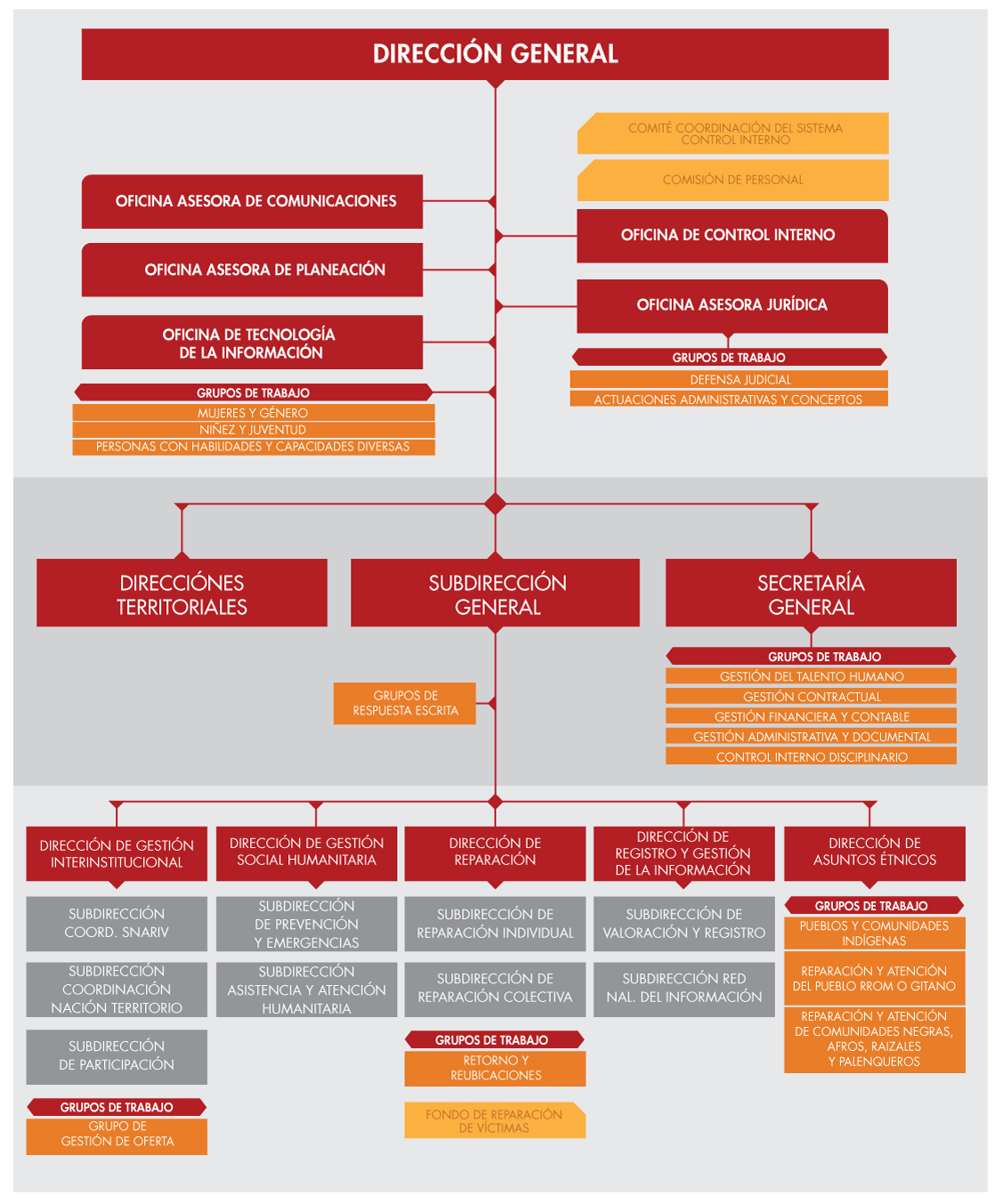 Fuente: Oficina Asesora de Planeación.PROCESOS ESTRATÉGICOSEn el marco de estos procesos se definen los lineamientos generales, las políticas y la estructura de operación de la Unidad con el fin de garantizar el cumplimiento de la misión y el alcance de la visión. También, permiten coordinar la planeación estratégica, táctica y presupuestal de la Unidad, promoviendo la mejora continua y resultados con calidad.El Plan Estratégico La Unidad realiza su labor bajo la orientación de dos grandes postulados:Misión de la UnidadLiderar acciones del Estado y la sociedad para atender y reparar integralmente a las víctimas contribuyendo a la inclusión social y la pazVisiónAl 2021, habremos logrado que las víctimas reparadas integralmente ejerzan su ciudadanía y aporten en la consolidación de la paz como resultado de la gestión efectiva y coordinada de la Unidad con los demás actores del Sistema.  La alineación estratégica de la Unidad se soporta y encuadra en tres pilares: Por una parte, el Plan Nacional de Desarrollo 2014-2018 que incorpora aspectos fundamentales en materia de construcción sostenible de paz; por otra, la Ley 1448 de 2011, decretos reglamentarios y decretos ley para comunidades étnicas, y el marco legal que impone la necesidad de garantizar un efecto transformador de la reparación a las víctimas, esto es, un impacto real en la consolidación de su proyecto de vida; una real participación, la recuperación de su ciudadanía y un ejercicio activo de sus derechos; y finalmente, cuatro ejes estratégicos definidos por la Alta Dirección sobre los que reposará todo su accionar.A finales de 2016 la Alta Dirección definió cuatro ejes estratégicos sobre los cuales se soportará el accionar de la Unidad, a saber:Atención satisfactoria a las víctimas: que hace referencia a que la atención prestada a todas las víctimas a través de todos los canales de atención sea rápida, eficiente, digna y satisfactoria para todos y todas. Esto implica una modernización de los sistemas de información (conectividad, información confiable y acceso) y la puesta en operación de todos los Centros regionales.Reparación integral de las víctimas: que hace referencia por un lado, a la implementación de la ruta de Reparación Colectiva priorizando las acciones en aquellos procesos que se encuentran más avanzados y que pueden significar resultados concretos para la población víctima; por otro al avance en los procesos de Reparación Individual priorizando personas mayores, población con discapacidad en el marco del conflicto, población con enfermedades catastróficas y víctimas de violencia sexual en el marco del conflicto armado. La unidad pondrá también especial atención a los procesos de Reparación étnica y a la Superación de situación de vulnerabilidad.Posicionamiento de las víctimas: que comprende la misión de la Unidad de transformar a las víctimas en ciudadanos autónomos con participación, incidencia y corresponsabilidad en la política pública que les concierne. Este posicionamiento además hace referencia a la necesidad de posicionar a las víctimas en el Sistema Nacional de Atención Integral a las Víctimas –SNARIV y en la sociedad en general, lo cual requiere grandes esfuerzos de comunicación interna y externa. Cultura y acción institucional: Que recoge todas aquellas acciones de modernización de la administración pública necesarias para poder brindar una atención transformadora. El fortalecimiento institucional; el desarrollo de esquemas que faciliten la gobernabilidad interna y permitan el manejo adecuado de riesgos institucionales y personales; el desarrollo de comunicaciones estratégicas; la planificación orientada al Desarrollo y finalmente, el cumplimiento compromisos adquiridos con la Corte Constitucional.Gráficamente estos cuatro ejes se presentan de la siguiente manera:Gráfico 2. Ejes Estratégicos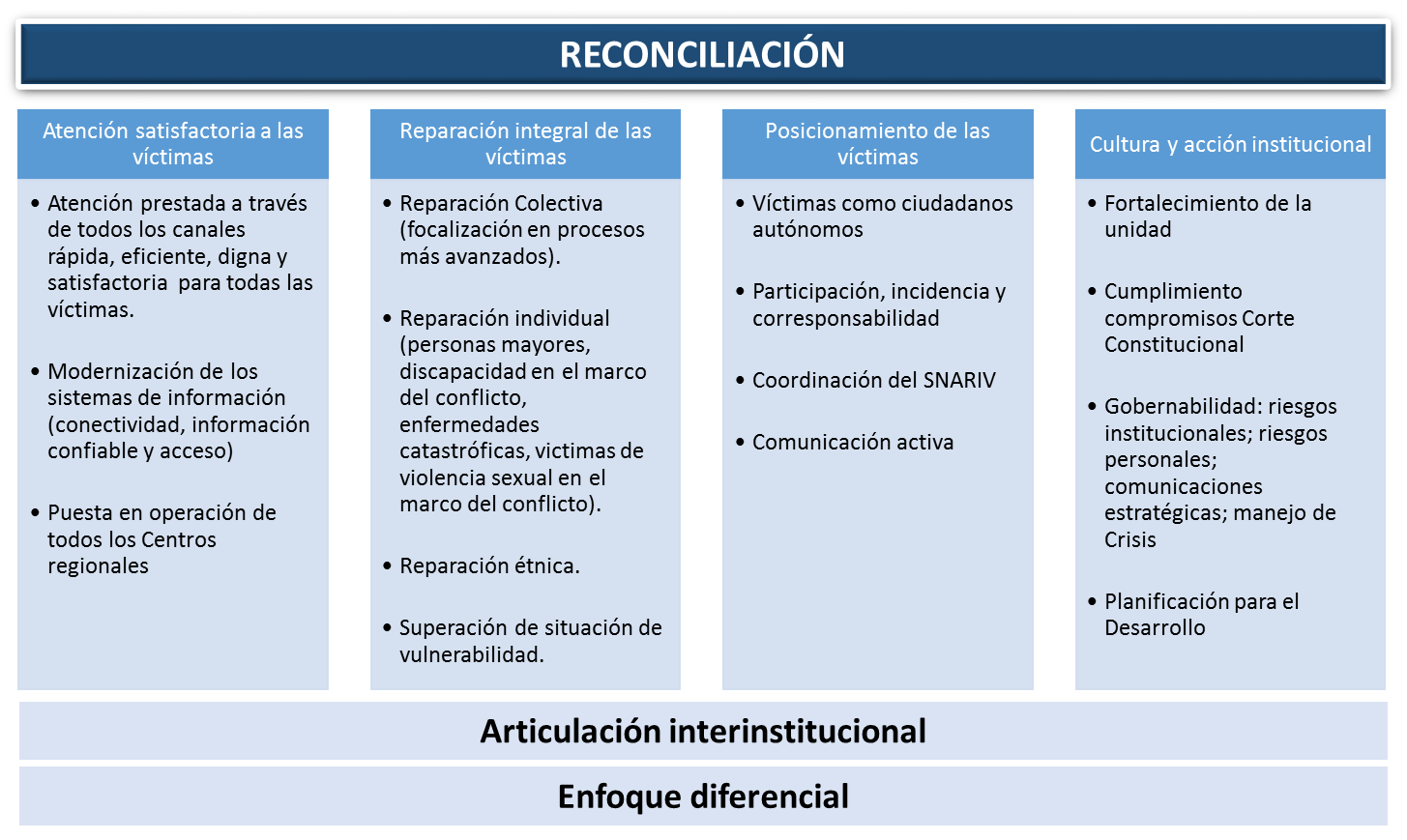 Fuente: Oficina Asesora de Planeación.Es importante destacar que en el nuevo contexto de los acuerdos de paz el fin último de estos cuatro ejes es la reconciliación. Así mismo, que todas las intervenciones que adelantará la Unidad en 2017 tienen como componente transversal la articulación interinstitucional de la Unidad en su calidad de coordinadora y parte del Sistema Nacional de Atención y Reparación Integral a las Víctimas –SNARIV y el enfoque diferencial.Ejecución presupuestal 2016El presupuesto asignado a la Unidad para las Víctimas en el 2016 fue de $1.839.309 millones de pesos.Tabla 1. Presupuesto 2016Fuente: Oficina Asesora de Planeación. Cifras en millones de pesosAl 31 de diciembre de 2016 se ejecutaron $1.722.320 millones de pesos en compromisos, significando un nivel de ejecución del 95% frente a la asignación final.Adicionalmente, por proyecto de inversión se tiene la siguiente relación de apropiación, compromisos y obligaciones:Tabla 2. Ejecución Presupuestal por Proyecto Fuente: SIIF – 30 de enero de 2017. Oficina Asesora de Planeación. (Cifras en millones de pesos)Atendiendo a lo anterior, en la vigencia 2016 se presentó una ejecución en los recursos de inversión, por compromisos frente a la apropiación vigente del 96%, y de obligaciones frente a los compromisos del 78%. PROCESOS MISIONALESLos procesos misionales permiten materializar todas las acciones dirigidas a la prevención, asistencia, atención y reparación integral; de la mano de la participación de las víctimas, la gestión de la información e interinstitucional. Logros 2016Con el propósito de prestar apoyo técnico y presupuestal a las entidades territoriales para el cumplimiento de sus responsabilidades en la implementación territorial de la Ley 1448/11 y de los Decretos Ley, Desde enero hasta diciembre del 2016, se intervinieron 784 entidades territoriales.Con corte a diciembre de 2016 se han colocado un total 5.739 solicitudes de ayuda humanitaria por hechos diferentes al desplazamiento forzado, lo que representa $7.601 millones de pesos.Se realizaron 620 asistencias técnicas a 282 entidades territoriales, así:Planes de Contingencia: se han brindaron 488 asistencias técnicas a entidades territoriales (477 municipios, 11 departamentos).Ayuda humanitaria inmediata: se realizaron 388 asesorías técnicas concertadas (383 municipios y 5 gobernaciones).A diciembre de 2016 se cuenta con 194 solicitudes de ayuda humanitaria para la prevención ejecutadas, así:Proyectos de infraestructura: se han ejecutado 97 solicitudes de apoyo de 110 entidades territoriales que cumplieron con los requisitos.Ayuda humanitaria en especie (Kits): se han ejecutado 50 solicitudes de 28 municipios que solicitaron apoyo y cumplieron con los requisitos. Ayuda humanitaria a proyectos agropecuarios: con corte a diciembre de 2016 se entregaron insumos para 47 proyectos.Se ejecutaron 1.450 solicitudes de inmediatez realizadas por las entidades territoriales en el marco de la subsidiariedad, desagregadas así:Proyectos de infraestructura: con corte a diciembre se han ejecutado 4 solicitudes de apoyo de 4 entidades territoriales que cumplieron con los requisitos.Ayuda humanitaria en especie (Kits): con corte a diciembre se ejecutaron 115 solicitudes de 31 municipios que solicitaron apoyo y cumplieron con los requisitos.Ayuda humanitaria inmediata en dinero: con corte a diciembre se ejecutaron 1.331 solicitudes de 222 municipios que solicitaron apoyo y cumplieron con los requisitos.Así, la subsidiariedad en la atención humanitaria inmediata en el 2016 representó $18.820 millones de pesos, con un estimado de 20.720 beneficiarios en diferentes entidades territoriales.  En lo que corresponde a recursos destinados a proyectos de infraestructura social y comunitaria, la siguiente tabla refleja lo invertido: Fuente: Subdirección de Prevención y Atención de EmergenciasCon corte a diciembre de 2016 fueron acompañados 525 eventos que generaron emergencias humanitarias en el territorio nacional.A diciembre de 2016 se gestionaron 6.305 casos identificados, de los cuales 5.769 fueron gestionados por Grupo de Valoración Preliminar – GVP y 326 por  el Comité de Evaluación de Riesgos y Recomendación de Medidas de Protección – CERREM; 146 por el Grupo Técnico de Evaluación de Riesgo – GTER; 4 por la Comisión Intersectorial de Prevención del Reclutamiento, utilización y violencia sexual contra Niños, Niñas y Adolescentes por grupos armados organizados al margen de la ley y grupos delictivos organizados – CIPRUNNA; y 60 por el Sistema de Alertas Tempranas SAT-, Comisión Interinstitucional de Alertas Tempranas -CIAT.En cuanto a la ayuda humanitaria a víctimas de hechos diferentes al desplazamiento forzado, de acuerdo a la afectación sufrida por hechos ocurridos en el marco del conflicto armado, en el 2016 se atendieron 5.739 víctimas con $7.601 millones de pesos. La ejecución histórica de estos recursos se puede ver en la siguiente tabla:Tabla 4. Ayuda Humanitaria por Hechos Diferentes al DesplazamientoFuente: Subdirección de Asistencia y Atención HumanitariaLogros 2016Para llevar la oferta del Estado al territorio, atender, orientar, remitir, acompañar y realizar el seguimiento a las víctimas, en el 2016 se continúa el trabajo con los Centros Regionales, así:Se realizaron 15 procesos de formación y cualificación a servidores y funcionarios encargados de la atención a las víctimas, en Cúcuta, Soledad, Montería, Tame, Ocaña, Pasto, El Molino, Arauca, Valledupar, Apartadó, Quibdó, Buenaventura, Caucasia, Soacha, y Cali.  Para fortalecer su participación en los Centros Regionales, se constituyeron acuerdos con 7 entidades nacionales: Ministerio de Agricultura, Ministerio de Defensa (Protocolo de Libretas Militares), Ministerio de Tecnologías de la Información, Superintendencia de Notariado y Registro, Unidad Administrativa Especial de Organizaciones Solidarias, Servicio Público de Empleo y compromisos por parte del SENA.En el marco de estrategias de bienestar y seguridad, aseo y salud ocupacional; a 31 de diciembre se realizaron inspecciones de seguridad en 19 Centros Regionales. También, se implementó el sistema de turnos en 20 Centros Regionales.Mediante el diseño e implementación de instrumentos, herramientas y sistemas de registro y seguimiento, aplicados por los Gerentes de Centros Regionales en operación, se identificaron variables operativas y de atención, con las cuales se definieron estándares uniformes para los Centros.Se cuenta con una cobertura nacional en los lugares que presentan mayor concentración de víctimas, así en el 2016 se contó con 24 Centros Regionales en funcionamiento, en la siguiente tabla se registra el departamento y municipio donde se encuentran los Centros que estuvieron en operación:	       Fuente: Grupo de Centros RegionalesDe los Centros Regionales apoyados por la Unidad se encuentran 9 en etapa de construcción, como lo semana la siguiente tabla:Fuente: Grupo de Centros RegionalesOrganismos de cooperación internacional como la Organización Internacional para la Migraciones - OIM, Agencia Española de Cooperación Internacional para el Desarrollo - AECID e International Relief Development – IRD, aportaron recursos, tanto para Centros Regionales como para el mejoramiento de puntos de atención.En lo que corresponde a la respuesta escrita que la Unidad da a sus distintos usuarios, se tiene:En el mes de diciembre se recibieron 45.292 derechos de petición y se contestaron 23.427 en términos, lo que corresponde a un 52%. Para el año 2016 se recibieron 731.326 derechos de petición y se contestaron 140.191 en términos, para un total del 19% de la gestión en cuanto a la respuesta en términos.En el mes de diciembre se recibieron 7.782 acciones de tutela y se contestaron 2.647 en términos, para un 34% de gestión en el mes. En el año 2016 se recibieron 197.299 acciones de tutela y se contestaron en términos 20.413 para un 10% de respuesta en términos. También, de las 7.782 acciones de tutela recibidas en el mes de diciembre se tramitaron 10.767; y del total de las 197.299 acciones de tutela recibidas en 2016, se contestaron en total 188.868, para un 96% de la gestión de respuestas tramitadas en el año.En el mes de diciembre se recibieron 45.292 derechos de petición y se contestaron 23.427 en términos, lo que corresponde a un 52%. Para el año 2016 se recibieron 731.326 derechos de petición y se contestaron 140.191 en términos, para un total del 19% de la gestión en cuanto a la respuesta en términos.También, de los 45.292 derechos de petición recibidos en diciembre se contestaron 34.778; y del total de los 731.326 recibidos en el 2016 se contestaron 665.303, para un 91% de respuesta en este año.En el mes de diciembre se recibieron 5.505 recursos de reposición y se contestaron en total 7.312. En el año 2016 se recibieron 80.473 y se gestionó un 100% de la respuesta. Atendiendo a lo anterior, se aclara que durante el 2016 se contestaron más casos de los que fueron radicados (80.588), puesto que al terminar el 2015, algunos recursos quedaron pendientes por respuesta y otros fueron remitidos de forma tardía en el 2016. En el mes de diciembre se recibieron 5.505 recursos de reposición y se contestaron en términos 4.367, lo que representa un 79%. En todo el año 2016 se recibieron 80.473 recursos de reposición y se contestaron 57.155, para un 71% de respuesta en términos.En el año 2016 en total se recibieron 941.486 y se notificaron 868.389, para un 92% de notificaciones. En el mes de diciembre se recibieron 83.891 actos para notificar de los cuales se notificaron personalmente 36.302, para un 43% de la gestión en el mes. En el año 2016 se recibieron 941.486 de los cuales se notificaron personalmente 332.967, para un 35% de gestión.En cuanto a la atención presencial, a 31 de diciembre de las 306.485 solicitudes realizadas por las victimas a través de atención presencial, se recibieron y dieron trámite a las 306.485 solicitudes. A la fecha se han recibido 4.256.028 solicitudes en todo el territorio nacional. Otros logros en este sentido fueron:En el mes de diciembre de las 245.364 personas que solicitaron atención en los Centros Regionales y puntos de atención, se brindó atención a 245.364 personas. A 31 de diciembre, acumulado se atendió un total de 3.255.154 personas.Durante diciembre se dio trámite a 37 jornadas de atención o ferias de servicio. Acumulado a diciembre de 2016 se realizaron 1.212 jornadas de atención o ferias de servicio en diferentes partes del territorio nacional.De las 377.081 llamadas que ingresaron en el servicio de Inbound en el mes de diciembre, en total se atendieron 201.572; y acumulado a diciembre de 2016, de las 5.515.668 llamadas que ingresaron se dio respuesta a 2.852.941, lo que corresponde a un porcentaje acumulado de 51,72%. Por otra parte, en el 2016 se gestionaron 548 campañas Outbound. En cuanto a la medición de las personas satisfechas con el servicio prestado por el canal telefónico, de las 34.830 personas que aceptaron responder la encuesta de satisfacción, 32.250 califican el servicio en el rango de bueno a excelente, lo cual corresponde a un 92%. Acumulado a diciembre, de las 382.961 personas que aceptaron responder la encuesta de satisfacción, 348.944 califican en el rango de bueno a excelente, lo que corresponde a un 91%.Se cuenta con 164 puntos de atención distribuidos por dirección territorial, así:Tabla 7. Puntos de AtenciónFuente: Estructura Puntos de atención- Atención Presencial- Dirección de Gestión Social y HumanitariaA través de las estrategias complementarias como Ferias de Servicio, Jornadas Móviles y Unidades Móviles Interinstitucionales, se ha logrado y fortalecido la articulación de acciones con las entidades del SNARIV para bridar respuestas concretas a las víctimas, permitiendo optimizar recursos y dar respuesta a cada dirección territorial; y trabajar articuladamente con el Banco Mundial como parte de la evaluación de impacto de la estrategia que se desarrolla en conjunto con el Ministerio de Justicia y del Derecho Transicional y la Defensoría del Pueblo, insumos que  aportarán  a la construcción de políticas públicas en el marco del posconflicto y acceso a la justicia.Con la implementación del Modelo de Operación con Enfoque Diferencial y de Género, Resolución 0758 de 2014, el enfoque diferencial de discapacidad logró incorporar acciones operativas, afirmativas y sin daño en la etapa de atención de la Ruta de Atención, Asistencia y Reparación Integral. Estas acciones son implementadas directamente por los orientadores de los puntos de atención y Centros Regionales, con el fin de eliminar barreras de comunicación, actitudinales y físicas, que les permita a las víctimas con discapacidad recibir información de manera clara y oportuna.Se apoyó al desarrollo de lineamientos para la atención a víctimas con pertenencia étnica en el exterior, especialmente de integrantes del Pueblo Rrom que residen en Alemania y Venezuela y de comunidades negras que se encuentran en Panamá y Ecuador. Logros 2016En lo corrido del año, 366.330 personas solicitaron inscripción en el Registro Único de Víctimas – RUV, las cuales se encontraban aptas para valoración, de este universo se valoraron en términos las solicitudes de 273.513 personas y se notificaron 56.887 personas, lo que indica un avance del 16%.En el marco del artículo 151 de la Ley 1448, se viene desarrollando la ruta de registro de sujetos colectivos tanto étnicos como no étnicos, atendiendo a lo establecido en el artículo 152 de la misma ley. En este sentido, en lo corrido de 2016 se recibieron 158 declaraciones de sujetos de reparación colectiva, las cuales se consideraron aptas para valoración; de un total de 116 declaraciones a ser valoradas, efectivamente se valoraron 109 en términos. Entre las principales dificultades para alcanzar el 100%, se encuentra el aumento en las declaraciones recibidas.En lo corrido del año se realizaron 94 capacitaciones a funcionarios del Ministerio Público, de las cuales 2 corresponden al mes de diciembre; de éstas 30 han sido en toma de declaración en físico y 64 en la estrategia de toma en línea.  Frente a declaraciones recibidas de las entidades que conforman el Ministerio Público, con corte a diciembre 31 de 2016 se recibieron en total 117.556 solicitudes, de las cuales 107.809 se encontraban aptas para valoración y 29.297 aún se encontraban en términos para valorar; para un universo de efectivo de valoración de 78.512, de los cuales se valoraron 52.653 en términos. Entre las dificultades para lograr el avance esperado en términos de valoración obedecen a la prioridad de la valoración de declaraciones que llegan por orden judicial y PQR; adicionalmente, se aclarara que se están realizando valoraciones de solicitudes de indocumentados las cuales se realizan por demanda.De las 184.149 declaraciones recibidas en periodos anteriores a la vigencia, a corte 31 de diciembre de 2016 se encontraban aptas para valorar 168.662, de las cuales efectivamente se valoraron 156.268, significando un avance del 93%. Al corte no existen solicitudes que se encuentran en términos.Entre las dificultades para lograr el avance esperado en términos de valoración obedecen a la prioridad de la valoración de declaraciones que llegan por orden judicial y PQR; adicionalmente, se aclarara que se están realizando valoraciones de solicitudes de indocumentados las cuales se realizan por demanda.De los 31.051 actos administrativos que resuelven los recursos interpuestos que fueron remitidos al procedimiento de notificación durante la vigencia, se notificaron 13.405 en el 2016.  Durante el mes de diciembre se recibieron un total de 879.254 novedades, de éstas 12.569 se encuentran en términos, del universo restante que equivale a 866.685 novedades se han tramitado 800.669. Debido a que el volumen de solicitudes recepcionadas durante del mes de diciembre disminuyó un 25% respecto al mes anterior, se avanzó en el trámite del rezago, novedades glosada, y en el procesamiento de las novedades diarias dentro de términos.De los 20.745 recursos y solicitudes de revocatoria directa recepcionadas en el 2015 que están pendientes por tramitar, durante lo corrido del año 2016 se tramitaron un total de 19.998. Es importante aclarar que los recursos que se encuentran pendientes por tramitar corresponden a casos de posible fraude, los cuales se encuentran en evaluación.En cuanto a casos de posible fraude al RUV, en lo corrido del 2016 se recibieron 178 denuncias en el marco de la Ley 1448 de 2011; 1.367 alertas de fraude en el marco de la Ley 387 de 1997; y 8 bajo el Decreto 1290, para un total de 1.553 solicitudes recibidas, de las cuales se ha resuelto un total de 788. Las 765 restantes corresponden a 544 casos que se encuentran en estado “pendiente por actuación”, es decir en fase de revisión, espera de expedientes e información respecto a las denuncias; y 221 que se encuentran en estado “Se Inicia Actuación”, es decir, que se inicia actuación o apertura a pruebas mediante Auto.De los 21.940 recursos interpuestos que fueron remitidos al procedimiento de notificación antes de la vigencia, se notificaron 12.410 en el 2016. Por otra parte, de los 359.499 actos administrativos que resuelven la solicitud de inscripción en el RUV remitidos al procedimiento de notificación en el 2016, se notificaron 214.164. De los 180.097 actos administrativos que resuelven la solicitud de inscripción en el RUV remitidos al procedimiento de notificación en periodos anteriores a la vigencia y que estaban pendientes por notificar, se notificaron 179.053 en el 2016. En cuanto a la implementación del componente étnico, en respuesta a los Decretos con fuerza de Ley 4633, 4634 y 4635 del 2011; los logros han sido: mejor caracterización e identificación del colectivo étnico solicitante, gestión de la información para alimentar el componente étnico de registro individual y una mejor verificación de la información a en las diferentes herramientas técnicas, jurídicas y de contexto. De ese modo, ha sido posible generar la articulación con los demás procedimientos de valoración (masivos e individual) para darle cumplimiento al enfoque diferencial étnico y el alcance, que en términos del registro implica, la implementación de cada decreto Ley. En cuanto a la superación del subregistro de la discapacidad en el RUV, atendiendo al Auto 173 de 2014, se ha implementado una estrategia para la superación del mismo, que tiene como propósito identificar y promover procesos para la superación de barreras actitudinales y prejuicios presentes en la población víctima con discapacidad, sus familias y los funcionarios públicos, fomentando el entendimiento de la discapacidad como una condición humana, diversa y positiva, que es clave como parte de su proceso de inclusión. Logros 2016En diciembre se formularon 7.851 PAARI a hogares que solicitaron acceso a medidas de asistencia. Acumulado en el 2016, se elaboraron 375.866 PAARI a hogares víctimas del conflicto armado, que corresponden a 1.295.604 víctimas, identificándose 53.370 víctimas con discapacidad. En la siguiente tabla se reflejan las cifras históricas:Tabla 8. Caracterización de Población Víctima - PAARI Módulo de AsistenciaFuente: Subdirección de Asistencia y AtenciónEn el 2016 se identificaron 2. 645.079 necesidades en medidas de asistencia que han sido remitidas al Grupo de Gestión de Oferta para el trámite correspondiente.De los 450.799 hogares a los que se les generó turno para el pago de atención humanitaria, entre el 01/01/2016 y el 31/12/2016, se colocaron 448.395 primeros giros en menos de 90 días calendario (60 días hábiles).En cuanto a los hogares con colocación de atención humanitaria, en 2016 se tuvieron 673.710 hogares con colocación (incluye: de Subsistencia Mínima 627.620 Hogares y 46.090 hogares de Modelo Tradicional ),  correspondientes a 1.051.232 giros efectivamente colocados, como lo refleja la siguiente tabla:Tabla 9. Atención Humanitaria**Con la implementación del Decreto 2569 de 2014, a partir de Diciembre no se reporta Atención Humanitaria en Transición y por Emergencias, solo se reportarán los pagos colocados.Entre el 1 de enero y el 31 de diciembre de 2016, se avalaron 6.262 solicitudes de atención humanitaria para grupos étnicos auto reconocidos, en este periodo sólo se avalaron los casos especiales y de obligatorio cumplimiento, por lo que las colocaciones han sido del 100%, lo que representa 6.247 colocaciones para pagos de atención humanitaria por un monto de $5.513 millones de pesos.En cuanto al seguimiento al pago efectivo de atención humanitaria, de los 1.034.939 giros colocados hasta el 30 de noviembre  de 2016, los operadores bancarios habían reportado el pago de 823.398 giros (Cargue Pagos y Reintegros Banco Agrario hasta los procesos colocados el 25/11/2016- Davivienda hasta los procesos colocados el 25/11/2016); discriminados de la siguiente manera:Del Modelo de Subsistencia Mínima se habían colocado 990.523 giros de los cuales los operadores habían reportado el pago de 784.785 giros.Del Modelo Tradicional se habían colocado 44.416 giros de los cuales los operadores habían reportado el pago de 38.613 giros.La gestión en el 2016 comprendió la priorización y seguimiento a casos especiales para la formulación y subsanación de PAARI de asistencia según requerimientos realizados de diferentes fuentes de la entidad, con el fin de lograr la medición prioritaria de la subsistencia mínima.Se llevó a cabo el ajuste al procedimiento de trámite para la entrega de la atención humanitaria considerando la formulación del PAARI como una fuente de información relevante en el proceso de caracterización de los hogares, pero no como una condición necesaria para determinar la entrega. Como resultados concretos a la implementación del Modelo de Operación con Enfoque Diferencial y de Género, y específicamente para el enfoque diferencial de discapacidad, se presenta la priorización en la etapas de asistencia para la elaboración de PAARI, que permiten conocer la situación actual de los grupos familiares de las víctimas con discapacidad, así como sus necesidades y capacidades. En cuanto a la entrega de atención humanitaria en etapa de emergencia y transición comunidad Embera Katio y Embera Chami, se logró: i) Alojamiento temporal, ii) alimentación básica (desayuno, media mañana, almuerzo, media tarde y cena), de lunes a domingo, así como también se suministraron elementos de aseo personal, (kit de aseo), se prestó servicio de transporte de emergencia, apoyo básico no asistencial en la atención psicosocial y de salud con enfoque diferencial a la población Embera, bajo los principios de respeto y autonomía de los participantes, frente a sus usos, costumbres y tradiciones.  Para ello la Unidad celebró un convenio de asociación desde el 13 de enero de 2016 hasta el 31 de diciembre de 2016, con el propósito atender la población Embera Katio y Embera Chami asentada en la ciudad de Bogotá.Se suscribieron contratos de arrendamiento para beneficio de la comunidad Jiw del Departamento del Meta: suscripción de tres contratos de arrendamiento por valor de $31 millones de pesos cada uno, cuya ejecución inició el día 31 de marzo de 2016 y con vigencia hasta el día 31 de diciembre de 2916, con el propósito de garantizar alojamiento temporal a la comunidad Jiw asentada en el municipio de Mapiripán – Meta.En diciembre se realizaron 19 acompañamientos a la entrega de restos óseos de parte de la Fiscalía General de la Nación, de forma acumulada en 2016 se realizaron 77 acompañamientos.Logros 2016En cuanto a la medida de rehabilitación, con corte al mes de diciembre de 2016 se atendieron 35.017 personas en la estrategia de recuperación emocional a nivel individual y a nivel grupal. También, se brindó acompañamiento psicosocial a las familias de víctimas de homicidio, desaparición forzada, ejecuciones extrajudiciales y otros procesos de identificación logrados mediante acuerdo humanitario; es así como se acompañaron 379 procesos psicosocialmente en la entrega de cadáveres realizados por la Fiscalía General de la Nación.En el 2016, se tuvo un consolidado total de 240.000 víctimas con avance en su reparación integral, a través del acceso a dos o más programas implementados en pro de las medidas de reparación.Con corte al mes de diciembre de 2016 se han otorgado 676.494 indemnizaciones por un valor de $4.157.840 millones de pesos. Específicamente en el año 2016 se han otorgado 87.834 indemnizaciones por un valor de $571.044 millones de pesos, que corresponden a 87.283 indemnizaciones por vía administrativa por un valor de $558.511 millones de pesos y 551 indemnizaciones otorgadas en el marco de sentencias de Justicia y Paz por un valor de $12.532 millones de pesos. La siguiente tabla muestra la información mencionada:Tabla 10. IndemnizacionesFuente: Subdireccion de Reparación IndividualEn el avance histórico se han indemnizado 6.419 mujeres víctimas de violencia sexual, con una inversión de $120.791 millones de pesos. Específicamente en el año 2016 y con corte diciembre se han otorgado 901 indemnizaciones por un valor de $18.547 millones de pesos.Con corte a diciembre 86.911 personas superaron la Situación de Vulnerabilidad, esta cifra evidencia la superación de la proyección inicial planteada. De acuerdo con el objetivo No. 6 del Plan Nacional de Desarrollo, "Avanzar hacia la garantía del goce efectivo de derechos de las víctimas en Colombia", la medición se adelanta sobre las personas víctimas del desplazamiento forzado, por hechos sucedidos posteriormente al 01/01/1985, que se encuentren incluidas en el Registro Único de Víctimas - RUV y no presenten riesgo extraordinario de seguridad. En 2016 se constituyó el 91% de encargos fiduciarios a niños, niñas y adolescentes sobre la totalidad de aquellos que hacen parte de las indemnizaciones otorgadas. Este porcentaje corresponde a 24.404 giros que representan $99.321 millones de pesos.Con corte diciembre de 2016 se han formulado 421.634 planes de atención, asistencia y reparación integral - PAARI momento reparación, esto para un total acumulado histórico de 640.000. También, se han formulado 15.498 PAARI para adolescentes víctimas menores de 18 años que tienen encargo fiduciario constituido como parte de su medida de indemnización; de los cuales específicamente en el año 2016 el avance corresponde a 5.396 PAARI adolescentes.Desde el 2012 a la fecha la Unidad ha desarrollado el Programa de Acompañamiento, en el cual se presentan los siguientes logros:Ferias integrales de servicio: a diciembre de 2016 se realizaron 80 ferias de servicio en diferentes departamentos y municipios del país. Talleres de Educación Financiera: desde el año 2013 se han realizado talleres en educación financiera y específicamente para el 2016 se han beneficiado a 59.650 personas de diferentes departamentos del país.Talleres por línea de inversión: Con corte diciembre de 2016 se capacitaron 9.942 personas en talleres por línea de inversión. También, en el año 2016 se realizó una estrategia de seguimiento a 10.103 víctimas acompañadas en las líneas de inversión de preferencia en el marco del cierre financiero.Fondo para el Acceso, Permanencia y Graduación en Educación Superior: Se realizó la estrategia de acompañamiento a 2.482 personas que pertenecen al Fondo, las cuales se beneficiaron con la financiación del costo de matrícula por cada semestre y un recurso de sostenimiento, que está condicionado a la permanencia estudiantil y a la participación en el acompañamiento.Así, con corte al mes de diciembre de 2016 se tienen 421.634 víctimas con orientación en la inversión adecuada de los recursos, este componente busca brindar a las víctimas herramientas y conocimientos que les permitan generar competencias para una adecuada administración e inversión del dinero -en específico de aquel recibido a título de indemnización-. Igualmente, brinda información a las víctimas sobre el derecho a la reparación y, de manera específica, sobre la naturaleza y fin de la indemnización.En cuanto a las medidas de satisfacción, con corte al mes de diciembre de 2016, se realizó la entrega de 400.000 mensajes estatales de reconocimiento y dignificación, este mensaje de dignificación es leído y entregado en el momento de la realización del PAARI. Adicionalmente, existe una versión diferente por cada enfoque diferencial reflejando un mayor impacto en las víctimas, pues reconoce las particularidades del daño y las capacidades de afrontarlo.Con corte a diciembre de 2016 se realizaron 240 acciones en medidas de satisfacción, distintas a los mensajes estatales de reconocimiento y dignificación, específicamente para diciembre se reportan 27 acciones. Estas acciones comprenden iniciativas locales de memoria, conmemoraciones, procesos de reconocimiento de responsabilidades y solicitudes de perdón público, foros, acciones simbólicas de acompañamiento, y actividades de sensibilización a la sociedad civil. En el marco del Punto 5 del Acuerdo final para la terminación del conflicto armado en Colombia, se aportó en la construcción de los siguientes documentos propuesta para la implementación del mismo: Proyecto de protocolo para los actos tempranos de reconocimiento de responsabilidades y solicitudes de perdón público.Propuesta de articulación entre la comisión para el esclarecimiento de la verdad, la convivencia y la no repetición con la Unidad para las Víctimas.Propuesta para la elaboración del mapa de victimización como fuente de información e instrumento de reconocimiento y memoria de los hechos cometidos en ocasión del conflicto armado.Con el propósito de incorporar criterios diferenciales que respondan a las particularidades y grado de vulnerabilidad de los grupos de especial protección constitucional, se han desarrollado jornadas de reparación integral con enfoque diferencial y de género, para materializar una atención adecuada para niños, niñas, adolescentes, mujeres víctimas de violencia sexual, personas mayores y personas en situación de discapacidad.  Con corte al mes de diciembre 2016 se reporta un avance de 4.941 víctimas que participaron en las jornadas de enfoque diferencial. También, han participado 13.292 niños, niñas y adolescentes víctimas con encargo fiduciario constituido en jornadas diferenciales con enfoque de niños, niñas y adolescentes; lo realizado particularmente a diciembre de 2016 corresponde a 3.366 niños, niñas y adolescentes víctimas participantes.En el año 2016 en materia de reparación colectiva se obtuvieron los avances que se presentan a continuación:Se realizó la intervención en 150 sujetos colectivos no étnicos, de igual manera que en 4 comunidades con exhortos judiciales (justicia y paz), para la implementación de la medida de rehabilitación comunitaria – Estrategia para la Reconstrucción del Tejido Social “Entrelazando”; de éstos, 58 sujetos y 1 comunidad se encuentran en la fase de planeación participativa, y 92 sujetos y 3 comunidades en la fase de implementación.  Durante la vigencia 2016 se notificaron y pagaron 4 indemnizaciones proyectadas, medida que se encuentra contemplada en los respectivos Planes de Reparación Colectiva, los sujetos de reparación colectiva beneficiados fueron: Pueblo Rrom, Cabildo Kitek Kiwe, Consejo Comunitario de Guacoche y  Resguardos de Toribio, Tacueyó y San Francisco - Proyecto NASA.Con el Pueblo Rrom, el avance en implementación de medidas de reparación integral en se refleja en: Se implementó una medida de satisfacción a través de la realización de los encuentros anuales de cada una de las Kumpanias.Se adelantaron los encuentros de acompañamiento psicosocial.Con relación a la implementación de medidas de Garantías de No Repetición se realizan las siguientes acciones: encuentros interculturales y financiación por parte de las entidades territoriales para la realización de las Pachiv. Dentro de la medida de rehabilitación, se gestionó con el Ministerio de Salud la continuación de la socialización del módulo de atención específica para el pueblo Rrom en diferentes Kumpañy. En cuanto a los derechos territoriales, se acompañaron gestiones por parte del Ministerio de Vivienda ante el Ministerio de Hacienda, con el fin de dar viabilidad al cumplimiento del compromiso del Gobierno Nacional de otorgar subsidios a todas las familias Rrom.Con respecto al compromiso del INCODER, se realizó reunión entre todas entidades implicadas, con el fin de dar concreción al avance de coordinación interinstitucional para dar cumplimiento a la revisión técnica de la viabilidad del marco normativo.Se hizo entrega de la medida de indemnización administrativa al Pueblo Rrom y sus Kumpanias, además, la misma estuvo acompañada de la donación de implementos entregados por la DIAN.Respecto al avance de la medida de satisfacción sobre el daño a la itinerancia, teniendo en cuenta los daños económicos, las pérdidas de las rutas de itinerancia y el riesgo de retomarlas nuevamente, se planteó que en las fiestas o ferias de los municipios se tuviera un stand fijo para visibilizar su cultura y comercializar sus productos a nivel nacional; se obtuvo como resultado el cumplimiento de algunos de los objetivos de la Pachiv, ya que  en los Comités de Justicia Transicional de Sabanalarga y Envigado se logró que la administración municipal se comprometiera a tramitar permisos de comercialización para los miembros de estas Kumpanis.Durante este periodo se culmina la ejecución de medidas de restitución asociadas a proyectos de fortalecimiento organizativo de 9 sujetos colectivos priorizados, de igual manera se realizó la entrega de materiales y suministros en otros 2 sujetos como medida de reparación.Durante el periodo 2016, se cuenta con la implementación de por lo menos una medida de satisfacción en 60 sujetos colectivos que tienen Plan de Reparación aprobado. Así, en el avance histórico se cuenta con 124 sujetos de reparación colectiva que cuentan con al menos 2 medidas de reparación administrativa implementadas, las cuales fueron concertadas e implementadas atendiendo a sus respectivos planes de reparación.A diciembre de 2016, la aplicación del índice de condiciones para la reconciliación se realizó en 60 en sujetos colectivos, este índice entiende la reconciliación como un proceso construido a través del tiempo; y está compuesto por diferentes dimensiones.Durante el 2016 se cierra el proceso de consulta previa del sujeto indígena Resguardos de Toribio, Tacueyó y San Francisco – Proyecto NASA.En el marco de la Ruta de Reparación Colectiva, 15 sujetos colectivos cuentan con sus respectivos planes de reparación aprobados por los Comités Territoriales de Justicia Transicional o de la Instancia Étnica correspondiente. Durante la vigencia 2016 se entregaron a sujetos colectivos bienes con fines de vocación social reparadora, los cuales son: Casa del abuelo en la Danta - Antioquia, Centro médico en la Danta - Antioquia, Casa de la emisora Puerto Boyacá - Boyacá, Casa Colegio Yacopí - Cundinamarca, Tres predios en la Vereda el Brasil en Caucasia – Antioquia, y Centro Médico el Guáimaro en Tarazá - Antioquia.En cuanto a la gestión para el proceso de retorno o reubicación, que puede estar asociado tanto a un proceso de reparación individual como a uno colectivo, se definieron y concertaron lineamientos conceptuales y operativos que facilitarían una coordinación efectiva con cada una de sus etapas de la ruta. Así, durante 2016 se acompañaron 80.500 hogares víctimas de desplazamiento forzado en su proceso de retorno o reubicación, en el marco de la ruta integral entendida como estrategia de orientación permanente, caracterización y gestión de oferta para la población víctima, facilitando su acceso oportuno y efectivo a las diferentes medidas de asistencia y reparación a las que tienen derecho.En el 2016 se entregaron en total 1.555 esquemas especiales de acompañamiento, las familias fueron atendidas desde proyectos de cofinanciación de Nación -Territorio que fueron formulados en el marco del acompañamiento de retornos y reubicaciones, atendiendo a los componentes de seguridad alimentaria, generación de ingresos y reducción de carencias habitacionales; además,  de incluir acciones en componentes de medidas de satisfacción y atención psicosocial, que han garantizado un acompañamiento integral a población retornada o reubicada. Desde el nivel nacional se ha brindado a cada una de las 20 direcciones territoriales el acompañamiento y la asesoría en cada una de las fases de implementación de los esquemas de acompañamiento, dejando capacidad instalada en cada territorio.En la vigencia 2016 se logró un acumulado de 242 planes de retornos formulados con las entidades territoriales, de los cuales 189 se encuentran aprobados, lo que demuestra una significativa intensión de contribuir en la estabilización socioeconómica de la población que ha sido vulnerada por el desplazamiento forzado.  También, se logró el seguimiento a la implementación de 200 acciones en el marco de los planes de retorno municipales, para ello fue necesario liderar espacios interinstitucionales con otras entidades del SNARIV en los que se realizó la concertación y seguimiento a compromisos establecidos en dichos planes, para materializar el avance en los componentes de estabilización socioeconómica. A diciembre de 2016 se realizaron 985 informes a jueces sobre fallos de restitución de tierras, esta meta se logró alcanzar gracias a la gestión del nivel nacional y territorial para el cumplimiento de las órdenes proferidas por los Jueces y Magistrados especializados en Restitución de Tierras. Las gestiones con las distintas dependencias de la Unidad y las entidades del SNARIV permitieron contar con los insumos necesarios para presentar avances en la atención, asistencia y reparación integral a las Víctimas y en el cumplimiento de lo requerido por los despachos judiciales.Logros 2016Aprobación de la Estrategia de Superación del Estado de Cosas Inconstitucional –ECI,  por parte del Comité Ejecutivo como máxima instancia de decisión en materia de Política Pública del SNARIV.Levantamiento, por primera vez, de la Superación del Estado de Cosas Inconstitucional en componentes de la política pública de víctimas, a saber: registro (excepto lo relacionado a comunidades étnicas) y participación, como resultado de la solicitud efectuada por el Gobierno Nacional a la Corte Constitucional en la vigencia 2015. Así mismo, la Corte Constitucional declaró un nivel de cumplimiento medio en el componente de ayuda humanitaria. Balance de cumplimiento de órdenes estructurales y superación de falencias proferidas durante doce años de seguimiento por parte de la Corte Constitucional a la Sentencia T-025 de 2004, el cual fue presentado ante la Corte Constitucional en el Informe Anual de Avances de la Superación del ECI de 2016. Durante 2016 se realizó seguimiento y acompañamiento a requerimientos de la Corte Constitucional y el Congreso de la República mediante la presentación de los 4 documentos establecidos por estas entidades, distribuidos así: 1. Entrega del octavo Informe de Gobierno Nacional al Congreso de la Republica en el mes de abril, 2. Entrega del noveno Informe de Gobierno Nacional al Congreso de la República en el mes de agosto, 3. Entrega del informe del presidente sobre el cumplimiento de la Ley 1448 de 2011, 4. Entrega del Informe Anual a la Corte Constitucional en relación a la Superación del Estado de Cosas Inconstitucional.Fortalecimiento de la Ruta de Atención y Reparación Integral de los Connacionales Víctimas en el Exterior, particularmente en el diseño de rutas de atención y acceso a oferta institucional, con el Ministerio de Relaciones Exteriores, la Unidad de Restitución de Tierras, Centro de Memoria Histórica, Ministerio de Trabajo, Registraduría Nacional del Estado Civil, la Superintendencia de Notariado y Registro y la Dirección de Reclutamiento del Ejército Nacional. Diseño de metodología para la caracterización de las víctimas connacionales en el exterior que permitirá al Gobierno Nacional conocer: (i) el perfil migratorio de las víctimas, (ii) sus condiciones sociales y económicas en los países donde residen y (iii) la intención de participar en procesos de retorno, en concordancia a lo establecido en el Punto 5 del Acuerdo General de La Habana.  Se realizaron 18 espacios de articulación con las entidades del SNARIV para ofrecer de manera efectiva sus servicios a los connacionales víctimas que se encuentran en los países en los que se desarrollan las brigadas de atención. Las entidades con las cuales se llevó a cabo este proceso fueron: Ministerio del Trabajo, Centro de Memoria Histórica, SENA, Cancillería, Unidad Nacional de Protección y con la Procuraduría General de la Nación. Al 31 de diciembre de 2016 se asistieron técnicamente a 35 entidades nacionales del SNARIV, para la implementación de la política pública de atención, asistencia y reparación integral a las víctimas; en los procesos de plan de acción, certificación a la regionalización indicativa y certificación a la contribución del goce efectivo de derechos.Al 31 de diciembre de 2016 se fortalecieron 10 Subcomités Técnicos nacionales del SNARIV, como espacios de coordinación para la implementación de la política pública de atención, asistencia y reparación integral a las víctimas.Atendiendo al uso del Sistema de Información de Gestión de la Oferta - SIGO para realizar las retroalimentaciones, tanto el módulo de retroalimentación individual como el módulo de retroalimentaciones masivas; se obtiene en el 2016 un acumulado de 1.481.364 retroalimentaciones recibidas de las entidades nacionales y territoriales, las cuales fueron redireccionadas en su totalidad.Durante 2016 se tramitaron 7.502.295 solicitudes administrativas de acceso a oferta por los diferentes canales de envió que tiene el Grupo de Gestión de Oferta, de las cuales 7.502.295 solicitudes administrativas fueron redireccionadas en su totalidad.Durante el 2016 se realizaron 130 jornadas de fortalecimiento institucional y jornadas de entrega de libreta militar. También, se formalizaron 5 alianzas estratégicas para contribuir a la atención y reparación integral a las víctimas: 1. Cruz Roja Colombiana Seccional Cundinamarca- Bogotá, 2. Fundación Trust for the Americas, 3. Federación Colombiana de Ganaderos- FEDEGAN, 4. Fundación Berg Oceana Aufklärung – Berg Institute, 5. Fundación Ideaborn.En cuanto a las entidades territoriales cofinanciadas para la atención de comunidades étnicas, en cumplimiento de los autos diferenciales de la sentencia T-25 de 2004, durante el año 2016 se suscribieron dos convenios de dos proyectos que atenderán a población étnica ubicada en los municipios de Toribio del Departamento del Cauca y el Distrito de Cartagena del Departamento de Bolívar, como se describe a continuación:Convenio 1328 de 2016 - Apoyo al proceso de rescate y reconstrucción de la identidad de los pueblos y comunidades indígenas víctimas del conflicto armado: Caso Cabildo Indígena Zenú de Membrillal.Convenio 1336 de 2016 - Proyecto de atención y acompañamiento psicosocial para los municipios de Patía, Tambo y Toribío del departamento del Cauca.En el año 2016 se cofinanciaron 15 proyectos que beneficiarán a más de 13.000 víctimas en diferentes municipios del país, en especial para el mejoramiento de las condiciones de habitabilidad, seguridad alimentaria y generación de ingresos, atención psicosocial, fortalecimiento institucional a las secretarias técnicas de las mesas de víctimas y/o enlace de víctimas, y medidas de satisfacción.Siendo 2016 el tercer año de implementación del Banco de Gestión de Proyectos, la Unidad ha logrado su posicionamiento como mecanismo efectivo de cofinanciación de iniciativas regionales y locales, donde uno de los logros más significativos ha sido el fortalecimiento técnico de las entidades territoriales para la formulación y presentación de proyectos. Prueba de ello es el número de proyectos recibidos durante el primer y segundo ciclo del Banco de Gestión de Proyectos 2016, cifra que asciende a 246, provenientes de 569 municipios y 28 departamentos por un valor total de $349.891 millones de pesos, donde el aporte de las entidades territoriales y entidades público privadas es de $75.311 millones de pesos.Al cierre de diciembre de 2016, se articularon 40 planes en temas estratégicos con entidades nacionales, en planes de retorno y reubicación, y se generaron acciones que corresponden a la implementación del programa "Familias En Su Tierra" ejecutado por el DPS.Se fortalecieron un total de 1.134 entidades territoriales, a través de más de 78 jornadas, en particular para brindar orientaciones e insumos para la formulación de los Planes de Acción Territoriales – PAT a las alcaldías y gobernaciones y lineamientos para la conformación y funcionamiento del Comité Territorial de Justicia Transicional. Además, en desarrollo de la estrategia Territorios por la Paz se acompañaron: 14 Comités Departamentales de Justicia Transicional ampliados, 1 Comité Departamental de Justicia Transicional, 6 Cumbres Departamentales por la Paz, 1 foro de la Comisión Legal de Seguimiento, 1 presentación en la Plataforma de Planificación de Magdalena Medio. En un total de 57 entidades se implementa la estrategia de corresponsabilidad en el nivel departamental y nacional. Se identificaron 17 gobernaciones con decreto reglamentado e  implementando la estrategia de corresponsabilidad a través de lo determinado en cada decreto, éstas son: Amazonas, Arauca, Casanare, Caquetá, Cauca, Cesar, Guainía, Guaviare, La Guajira, Meta, Nariño, Norte De Santander, Putumayo, Quindío, Tolima, Vaupés, Vichada. Además, de acuerdo al trabajo del DPS, articulado con la Unidad y las administraciones locales, se identificaron 9 proyectos viables donde se priorizan medidas y se articulan acciones en los niveles nacional y territorial (Granada-Antioquia, Urrao-Antioquia, El Tambo-Cauca, Villanueva-Bolívar, San José del Palmar-Chocó, El Dorado-Meta, Landázuri-Santander, Málaga-Santander, Apartadó-Antioquia). Con el propósito de incidir en la regionalización indicativa de los proyectos de inversión de las entidades del nivel nacional, de acuerdo a las necesidades identificadas de la población víctima; al 31 de diciembre de 2016 se certificó el 100% de los proyectos de inversión de las entidades nacionales (103 proyectos presentados).Al 31 de diciembre de 2016 se certificaron 35 entidades nacionales del SNARIV en la contribución al goce efectivo de derechos de la población víctima. También, 5 entidades nacionales del SNARIV fueron certificadas incluyendo la evaluación de la Mesa de Víctimas.En el ejercicio de certificar a las entidades territoriales en la contribución al cumplimiento del goce efectivo de los derechos de las víctimas, durante el mes de diciembre se generaron los resultados finales de la medición de certificación vigencia 2015 a todas las entidades territoriales. Los resultados divididos por categorías son: 101 entidades territoriales con contribución alta, 711 entidades territoriales con contribución baja, y 322 entidades territoriales con contribución media.A diciembre de 2016, 10 Subcomités Territoriales de los Comités Territoriales de Justicia Transicional adoptaron los lineamientos de los Subcomités Nacionales del SNARIV. Dichos comités corresponden a: Caldas, Cali, Atlántico, Guaviare, Santander, Magdalena, La Guajira, Casanare, Valledupar, y Vaupés. También, se capacitaron a 16 representantes de las víctimas ante los Subcomités Nacionales.Al 31 de diciembre de 2016 se articularon 8 Planes Integrales de Reparación Colectiva con las entidades nacionales: 1. Instituto Popular de Capacitación IPC, 2. Kitek Kiwe, 3. ANMUCIC, 4. Nasa, 5. Toribio, 6. Guacoche, 7. Rrom, y 8. Movimiento Sindical Colombiano.Durante el periodo 2016 se focalizó la oferta para sujetos de reparación colectiva en al menos una medida. Para ello a través del proyecto de estrategia de respuesta rápida de la Alta Consejería para el Posconflicto, se focalizaron 26 sujetos de reparación colectiva en 25 municipios y 11 departamentos; en líneas de educación, cultura, salud, proyectos productivos, comunicaciones, deporte y transporte. Adicionalmente, con el Ministerio de Trabajo se focalizaron 46 sujetos de reparación colectiva (13 de los cuales coinciden con la focalización de Alta Consejería para el Posconflicto), para intervención en el proyecto de restitución de capacidades productivas.Para fortalecer la presencia de la Unidad y posicionar la política para las víctimas en escenarios estratégicos con la comunidad internacional, la alta dirección participó en los siguientes escenarios estratégicos: 1. Foro de Fragilidad del Banco Mundial – Washington, 2. Cumbre Humanitaria Mundial - Estambul (Turquía), 3. Misión del Alto Comisionado para los Refugiados de las Naciones Unidas, ACNUR - Cúcuta y Soacha, 4. Lanzamiento del Programa "Saber Hacer Colombia" Portafolio de Oferta Cooperación Técnica de Colombia – Bogotá, 5. Diálogos de Alto Nivel con el Gobierno de los Estados Unidos – Washington, 6. Sustentación del VII Informe sobre la Implementación del Pacto Internacional de Derechos Civiles y Políticos de Colombia al comité de Derechos Humanos de Naciones Unidas-  Ginebra (Suiza).Se realizó la formulación de 20 proyectos y posteriormente se presentaron a los cooperantes, los cuales fueron: Programa Propaz GIZ, ACNUR, ECHO, Programa Prointegra, GIZ, OACNUDH, Expertise France, Multi Partner Trust Fund Office MPTF, AECID Y CBPF.En el marco de la Estrategia de Nuevos Mandatarios, se adelantaron procesos de diálogo e incidencia para la inclusión de la política pública de víctimas en Planes de Desarrollo municipales y departamentales. También, se realizó un proceso de asistencia técnica para formulación de Planes de Acción Territorial, en trabajo articulado con alcaldes y gobernadores y con actores estratégicos como: Ministerio del Interior, Federación Colombiana de Municipios, ASOCAPITALES, Federación Nacional de Departamentos, Asociaciones de Concejales y Diputados y Partidos Políticos.Compromisos específicos suscritos con distintas entidades del orden nacional del SNARIV para la implementación de los Decretos Ley étnicos, en el marco del primer SNARIV Étnico realizado en septiembre de 2016. Desde el enfoque de mujer y género, en relación con la formulación de lineamientos de política pública se acompañan tres procesos, a saber: evaluación del CONPES 3784 Fase II; formulación del Documento CONPES 3784 Fase II; y recomendaciones para la incorporación del capítulo víctimas en la política pública de personas con orientaciones sexuales e identidades de género no hegemónicas. Promoción de la articulación entre las políticas públicas de primera infancia –de Cero a Siempre-, niñez, adolescencia y juventud, con la política pública de víctimas. A través de la articulación entre sistemas, formación y difusión con actores y espacios nacionales y territoriales, y construcción y consolidación de lineamientos, producto de las mesas técnicas o los escenarios de articulación nacional y territorial (SNARIV, SNBF, SNJ o CIPI) y diseño de lineamientos para certificación a las entidades nacionales y territoriales que hacen parte del SNARIV.Construcción de la Ruta Única para el Restablecimiento de Derechos entre la Unidad para las Víctimas y el ICBF.Construcción de “Lineamientos de Juventudes para las entidades nacionales y territoriales que hacen parte del SNARIV” en articulación con Colombia Joven como entidad rectora y con aportes de los y las Representantes de Jóvenes Víctimas de las Mesas de Participación Efectiva Nacional y construcción de plan de trabajo conjunto entre el SNARIV y el Sistema Nacional de Juventud para desarrollar diferentes acciones tendientes a la articulación entre políticas y el goce efectivo de derechos de los jóvenes víctimas.Aprobación por parte del Gobierno de Canadá de proyecto dirigido a los niños, niñas y adolescentes víctimas del conflicto armado en el pacífico colombiano, por valor de 4.5 millones para 4 años de ejecución, el cual permitirá no sólo fortalecer la institucionalidad local, sino avanzar en la atención y reparación a través de todas sus medidas.Logros 2016Análisis y adopción de las propuestas presentadas por las mesas de participación de víctimas a las entidades del SNARIV.	Al 31 de diciembre de 2016, tres entidades nacionales del SNARIV (SENA, Ministerio del Trabajo y Prosperidad Social) adoptaron las propuestas de las mesas de participación.En la vigencia 2016 se beneficiaron 96 mujeres víctimas del conflicto armado por medio de dos procesos de formación: 1. “Mujeres gestoras de paz: construyendo oportunidades, asumiendo desafíos para una paz territorial con enfoque de género”, que se desarrolló en dos fases, la primera presencial y la segunda virtual, donde se certificaron 41 representantes de mujeres víctimas. 2. Taller especializado de violencia sexual en el marco del conflicto armado "Caminar hacia la paz es construir un nuevo camino para superar todas la formas de violencia contra las mujeres víctimas del conflicto armado”, donde se certificaron 55 mujeres. Se logró que 20 medios televisivos  transmitieran la estrategia "Participaz", como estrategia pedagógica y educativa que busca la visibilización de los derechos de las víctimas contenidos en la Ley 1448 de 2011; dichos medios son:  Acropojarli, Asotv Cable, Cable Mar Tv, Cable Visión, Cableba Tv, Canal Institucional, Chocontá, Cismavision, Corporación Progresar, Ingepec Tv,  Jardín de Antioquia, Nueva Imagen, Teleantioquia, Telecafe, Telecaribe, Teleislas, Tro, Upabe , Villanueva Televisión, Villapinzón.Como un ejercicio de incidencia en la política pública, en 2016 quedaron incorporadas 10 propuestas de las representantes mujeres víctimas del conflicto armado en los planes de desarrollo de las siguientes entidades territoriales: Caldas, Caquetá, Cauca, La Guajira, Norte de Santander, Putumayo, San Andrés Islas, Sucre, Tolima, Valle del Cauca.A diciembre de 2016 se realizaron 100 fortalecimientos a mesas de participación de víctimas, comités temáticos por enfoques diferenciales y hechos víctimizantes y organizaciones de víctimas, correspondientes a la asistencia técnica para ajustar las propuestas de las víctimas en el PAT, propuestas para el plan de desarrollo, asesoría técnica para la Mesa Nacional de Participación de Víctimas, fortalecimiento en banco de proyectos, en generación de ingresos y empleabilidad, y fortalecimientos correspondientes a los enfoques diferenciales y hechos víctimizantes.En 2016 se contó con 25 iniciativas de participación de las víctimas del conflicto armado que fueron financiadas por el banco de proyectos de participación en los departamentos de Córdoba, Magdalena, Meta, Santander, Huila, Caquetá, Valle del Cauca, Antioquia, Cauca, Nariño, Norte de Santander, Cundinamarca, Sucre, Bogotá, Cesar, La Guajira, y Boyacá.En la vigencia 2016 se beneficiaron 1.138 víctimas del conflicto armando étnicas con las iniciativas de participación financiadas por el banco de proyectos de participación, en los departamentos de Guainía, Vaupés, Guajira, Amazonas, Chocó, Vichada, Cauca, Atlántico, y Valle del Cauca. Esto en el marco de los decretos Ley 4633, 4634 y 4635, y autos de la Corte Constitucional que los reconocen como víctimas colectivas.Se logró la Superación del Estado de Cosas Inconstitucional en el componente de participación, como resultado de la solicitud efectuada por el Gobierno Nacional a la Corte Constitucional en la vigencia 2015, fundamentada en el reconocimiento gubernamental a la participación activa de las víctimas del conflicto armado, y la expedición en mayo de 2013, a través de la Resolución 0388, del Protocolo de Participación Efectiva.En relación con la incorporación de los enfoques y el fortalecimiento de la participación se avanzó en lo siguiente:Asesoría técnica y acompañamiento en la formulación de la metodología y desarrollo de las jornadas para la elaboración de documentos de incidencia política de los representantes de la Mesa Nacional por los enfoques de Derechos humanos de las mujeres y orientaciones sexuales e identidades de género no hegemónicas.Articulación interinstitucional para el fortalecimiento  y proceso de formación de los representantes por el enfoque de Orientaciones Sexuales e Identidades de Género de las Mesas de Participación de los departamentos de Bolívar, Nariño, Cauca, Córdoba, Caquetá, Guajira. (Proyecto OIM-Caribe Afirmativo).Acompañamiento a representantes nacionales y departamentales de víctimas en: jornada de trabajo con representantes nacionales de víctimas con Orientaciones sexuales e Identidades de Género - OSIG no hegemónicas para el fortalecimiento de los procesos de incidencia política en el marco de la política pública para las víctimas; jornada con mujeres representantes de víctimas en las Mesas de Participación en política pública de mujeres (avances y retos CONPES 3784 de 2013); y articulación con Defensoría del Pueblo, Consejería DDHH, Ministerio del Interior, Ministerio de Justicia para la elaboración de la agenda del encuentro nacional de víctimas representantes del enfoque de OSIG.Se llevó a cabo la concertación de protocolos específicos de participación de comunidades étnicas, atendiendo a una dimensión colectiva de la participación y la superación de modelos exclusivamente de representación, así:Adopción del Protocolo de participación para las víctimas de los Pueblos Indígenas del Chocó, Resolución 0812 de 2015. Adopción del Protocolo de participación para las víctimas de los Pueblos Indígenas del Amazonas, Resolución 0334 de 2016.Protocolo de participación para las víctimas del Pueblo Rrom, Resolución 0680 de 2015.Protocolo de participación para las víctimas de las comunidades negras, afrocolombianas, raizales y palenqueras, Resolución 00930 de 2015.Implementación Protocolo de Participación de Niños, Niñas y Adolescentes en 10 departamentos del país y seguimiento a las propuestas dadas por los niños y niñas para su inclusión en los diferentes escenarios locales de discusión de políticas públicas.Desarrollo de la herramienta multimedia “Paz a la Voz”, que puede ser descargado en teléfonos móviles, computadores y en la página de internet de la Unidad, que busca promover e impulsar la participación de niños, niñas y adolescentes, así como recoger propuestas para ser discutidas en el marco de los Comités de Justicia Transicional. Dicho instrumento fue incluido por el programa de Gobierno “Computadores para Educar” del Ministerio de Educación y el MinTic.Gestión, diseño, acompañamiento e implementación de escenarios para el auto reconocimiento de los liderazgos e interlocución en torno a propuestas y necesidades de niños, niñas, adolescentes y jóvenes víctimas mediante diferentes estrategias, tales como:Cualificación y fortalecimiento del liderazgo de los 33 representantes de jóvenes víctimas de las Mesas Departamentales de Participación Efectiva y de la Mesa Nacional de Víctimas, a través de 4 encuentros nacionales.Construcción junto con los representantes de los jóvenes, de una agenda pública de incidencia institucional para el período de representación, así como, gestión e impulso del seguimiento a la misma a través de las entidades que conforman el SNARIV.Promoción y fortalecimiento de 10 iniciativas juveniles de construcción de paz a nivel territorial.Jornadas de consulta a NNAJ víctimas para construcción de propuestas de implementación de los acuerdos de la Mesa de Conversaciones de La Habana.Logros 2016En cuanto al desarrollo de herramientas y/o servicios que permitan consultar información de la población víctima, se construyeron los siguientes servicios: 1. Módulo de atención territorial, 2. Módulo validador de fuentes, 3. Web service dinámico, 4. Encuestador móvil, 5. Módulo de novedades de maestra de persona, 6. Módulo de novedades de maestra de hogares, 7.  Módulo de novedades de maestra de ubicación, 8. Formatos de certificación de condición de víctima,  9. Consulta en línea de la Registraduría, 10. Ficha caracterización en VIVANTO, 11. Módulo de solicitud de usuarios VIVANTO, que fortalecen la capacidad de respuesta jurídica, la actualización de datos para los procesos de pagos de atención humanitaria, y los ejercicios de caracterización territoriales.En el acompañamiento a entidades territoriales para la aplicación de la estrategia de caracterización diseñada por la Unidad, se caracterizaron mediante la herramienta web y offline 130.280 hogares y por registros administrativos 228.084 hogares, para un total de 358.360 hogares. En materia de enfoque étnico, se integraron los tres enfoques étnicos (Rrom, indígenas, y afrodescendientes), en la herramienta de caracterización, la cual se encuentra a disposición de las entidades territoriales para su aplicación en cada territorio.Al corte 31 de diciembre de se habían intervenido de manera integral a 348 entidades territoriales mediante Subcomités de Sistemas de Información, mesas de trabajo y capacitaciones a las alcaldías, gobernaciones, enlaces y articuladores en todas las líneas estratégicas y las herramientas que ofrece la Red Nacional de Información (portafolio de servicios, presentación estrategia de caracterización y herramientas, metodología para remisión de fuentes, capacitación de VIVANTO, presentación de lineamientos e implementación del Plan Operativo de Sistemas de Información- POSI, creación y activación de espacios formales). Adicionalmente, se realizaron 9 intervenciones a entidades nacionales correspondientes al DPS, Medicina Legal, CIFIN, DAICMA, Banco Agrario, DANE, Min. Agricultura y Min. Salud, FINAGRO; para fortalecer el flujo eficiente de la información.De acuerdo a los lineamientos y reglas de negocio establecidos por los procesos misionales de la Unidad y algunas entidades del SNARIV, se realizaron las mediciones de Subsistencia Mínima, Situación de superación de vulnerabilidad y Goce efectivo de derechos. Se participó en la definición del documento para el diseño de los indicadores relacionados con los criterios de salida de Reparación Colectiva y de Reparación Individual, y para se construyó el flujograma y matriz auxiliar de fuentes para la medición del indicador de Pobreza Multidimensional. Se identificaron y publicaron los siguientes datos abiertos: 1. Información agregada a nivel nacional, departamental, territorial y municipal de las personas que están incluidas en el RUV; 2. Número de personas por municipio y año de declaración, genero, ciclo vital, discapacidad y pertenencia étnica; 3. Número de personas por lugar de ocurrencia - hecho victimizante, genero, ciclo vital, discapacidad, pertenencia étnica y año ocurrencia; 4. Número de personas por municipio y año de ocurrencia, genero, ciclo vital, discapacidad y pertenencia étnica.Se trabajó en el desarrollo de nuevas aplicaciones a través del trabajo articulado con la Organización Internacional para las Migraciones- OIM y otras entidades del nivel nacional. En general, se encuentran a disposición de los distintos usuarios herramientas que permiten a consulta consolidada de la información relativa a una víctima, visualización de datos consolidados en bases de datos geográficos, obtener información por enfoque diferencial; permitiendo así la focalización de acciones y priorizar las políticas públicas sobre las víctimas, y fortalecer la capacidad institucional de las entidades territoriales. Esta información puede ser consultada a través del link http://rni.unidadvictimas.gov.co/herramientasSe generaron herramientas como: 1. Medición de Subsistencia mínima: disposición de los resultados que soportan los pagos de atención humanitaria; 2. Certificaciones: Modulo dispuesto en la herramienta de VIVANTO para que los diferentes procesos de la Unidad en el nivel nacional y territorial acrediten la condición de la población en el RUV; 3. Servicio Web Registraduría: Servicio que permite identificar plenamente a la población victima con el propósito de atenderlos de manera oportuna; 4. Módulo de novedades en el RUV: Se encuentra producción.Para evaluar el nivel de satisfacción de usuarios VIVANTO, se realizó la publicación de la encuesta entre el 1 y 15 de diciembre de 2016. La encuesta la respondieron 176 usuarios, de los cuales 137 usuarios manifestaron estar satisfechos con la herramienta, logrando así un nivel de satisfacción del 78%.Se realizaron cruces de bases de datos con la Registraduría Nacional del Estado Civil - RNEC: la Unidad para las Víctimas, remite de manera periódica a la RNEC la base de datos del RUV, con información de la población víctima incluida, con el fin que esta valide la información remitida respecto a los datos personales de la población. Estos ejercicios redundan en una mejor calidad de la información respecto a la fecha de nacimiento de las víctimas, mejorando notablemente el enfoque diferencial etario, identificando de esta forma niños, niñas, jóvenes, adultos y adultos mayores.   Se ha dado continuidad en cruces de bases de datos entre los sistemas de información de algunas entidades que conforman el SNARIV, a saber: Unidad de Restitución de Tierras, Ministerio de Salud (Registro para la Localización y Caracterización de Personas con Discapacidad, RUAF), Agencia Nacional para la Superación de la Pobreza Extrema (UNIDOS), Departamento Administrativo para la Prosperidad Social (Familias en Acción, Generación de Ingresos) y Departamento Nacional de Planeación (SISBEN). Los resultados de estos cruces de información han permitido actualizar la información de la población víctima, respecto a: etnia, género y discapacidad. Con relación a la ubicación de la población víctima en situación de desplazamiento, la Unidad como consecuencia de los procesos de intercambio de información, consolidó e íntegro las bases de datos más consistentes y que son gobernadas por entidades que proveen información confiable respecto a la ubicación de la población. Las fuentes consolidadas aseguran que la población cuente con datos de ubicación consistentes, contribuyendo a tener un alto nivel de certeza. Entre las fuentes dichas fuentes se encuentran: Sistema de Matriculas – SIMAT – Ministerio de Educación, DPS - Más Familias en Acción – MFEA, Fiscalía General de la Nación -Justicia y Paz – JUSYPAZ, otras fuentes (DPS - Generación de Ingresos, DPS - Familias en su Tierra, PAARI Asistencia 2014, CCIO – Centro de Contacto e Información Unidad para las Víctimas, PAARI Unificado, DPS-Centro de Atención Telefónico – CAT, DPS - Familias en Acción,  Ministerio de Vivienda - Vivienda Gratis, Red UNIDOS, SISBEN, Ficha de Caracterización UARIV, DPS - Jóvenes en Acción, DPS - Música para la Reconciliación, fuentes de origen territorial).	                                  Se construyó el “Modelo de Conformación de Hogares”, atendiendo a que uno de los mayores desafíos técnicos es exactamente conocer como están constituidos actualmente los grupos familiares de las víctimas del conflicto. Así las cosas, se implementaron estrategias para realizar de manera periódica cruces masivos de registros administrativos entre las “Tablas Unificadas” (bases de datos) y las fuentes antes mencionadas, que permitan actualizar y/o corregir la información contenida en dichas tablas. Con la actualización del portal Web de la RNI (http://rni.unidadvictimas.gov.co/), se han dispuesto al conocimiento y consulta de los usuarios, los diferentes lineamientos, protocolos y formatos para fortalecer el intercambio de información entre las entidades nacionales y territoriales. Adicionalmente, se han dispuesto de nuevos reportes y una zona de participación para articular y establecer mejores canales de comunicación entre los funcionarios de las entidades que trabajan con la población víctima. Así, es posible acceder a información relacionada con reportes (RUV, caracterización municipal, Indicadores de infancia, adolescencia y juventud; vivienda; y reporte Unidad de Restitución de Tierras); entre otros. Se realizó la estructuración de la línea base de mediciones de la Unidad, que incluye la evaluación de carencias en el marco de la Subsistencia Mínima, la Superación de Situación de Vulnerabilidad y Goce Efectivo de Derechos, en clave con los procesos de gestión de oferta institucional a lo largo de la Ruta Integral para víctimas de desplazamiento forzado; diseñados con el propósito de medir, el efecto de la política pública de atención a la población. PROCESOS DE SEGUIMIENTO Y CONTROL Estos procesos están encaminados a evaluar de manera objetiva, oportuna e independiente la planificación, gestión, ejecución y control de los procesos, planes, programas o proyectos a través de la realización de auditorías, seguimientos y verificaciones al cumplimiento de los mismos atendiendo a la normatividad vigente, realizando análisis de los resultados y generando recomendaciones para la toma de decisiones.Logros 2016El Seguimiento a Mapa de Riesgos permitió a entidad fortalecer el tema de riesgos y se ha tomado conciencia por parte de los funcionarios y colaboradores.Apoyo frente a la concientización de la entidad sobre la necesidad de lograr una disminución de hallazgos por parte de la Contraloría General de la República - CGR.Se logró incidencia en la evaluación de temáticas misionales y de apoyo en las direcciones territoriales.Incidir con la gestión de la Oficina de Control Interno - OCI en la implementación del Sistema Integrado de Gestión - SIG, a través del Rol de Evaluador Independiente, mediante la aplicación de auditorías internas integrales, permeando con dicho ejercicio el conocimiento, reconocimiento y cultura de manejo y control de evidencias.Incidencia en la necesidad de que dependencias del nivel nacional y las direcciones territoriales, siguiendo el principio de coherencia, conozcan y adecuen su plan de acción, la caracterización, sus procesos y procedimientos a las funciones legales asignadas a cada una por el Decreto 4802 de 2011. Incidencia en la importancia de contar con la trazabilidad de la información, y en la construcción del Expediente Único por Sujeto Colectivo.Realización y asistencia a actualizaciones temáticas del equipo de la OCI con el Departamento Administrativo de la Función Pública, en temas de gestión pública. (Riesgos, Indicadores, Control Interno, etc.)Avance del en la gestión documental del proceso de Evaluación Independiente, mejorando las técnicas de archivo, ajustes a la tabla de retención documental -TRD.Con corte a diciembre 31 de 2016, la OCI presentó los siguientes logros en cumplimiento al Programa Anual de Auditorías:Tabla11. Programa Anual de Auditorías Fuente: Oficina de Control InternoLa OCI igualmente debe atender evaluaciones que surgen por instrucciones de la alta dirección o por hechos que ameritan realizar verificaciones inmediatas. Durante lo corrido de la actual vigencia se realizaron las siguientes evaluaciones:Verificación del Contrato 472 de 2016.Informe casos de suplantación en el pago de indemnizaciones en la Dirección Territorial Chocó. Informe ejecutivo de control interno contable.Arqueo viáticos y administrativa.Revisión a la liquidación del contrato de fiducia 1393 del 30 septiembre de 2011 FRV –CDPMM.Plan de mejoramiento comisión de cuentas para la Cámara de Representantes.Auditoría de una muestra de contratos de prestación de servicios de las direcciones territoriales y de los procesos de la entidad.Revisión de notificación de cartas de indemnización administrativa por solicitud de Secretaria de Transparencia.Seguimiento al MECI.Logros 2016Este proceso tiene como objetivo realizar el seguimiento a la gestión de la Unidad con el fin contribuir a la adecuada toma de decisiones que permitan el mejoramiento continuo de los procesos, para esto se desarrollan actividades desde la definición de los mecanismos e instrumentos de seguimiento hasta la formulación e implementación de las acciones correctivas, preventivas y de mejora.Lo anterior ha permitido que a lo largo del 2016 se cuenten con los siguientes logros:La Unidad fue certificada durante el año 2016 bajo las normas ISO 9001 2015 y NTCGP 1000:2009 de acuerdo al alcance establecido para esta vigencia, el cual incluía 2 direcciones territoriales (Urabá y Valle).Frente al diseño, actualización e implementación del Sistema Integrado de Gestión - SIG de la Unidad, con corte al mes de diciembre de 2016, 21 de los 22 procesos (95%) registraron un avance superior al 85%, de acuerdo a lo programado en el mes. Dando cumplimiento de la Ley 872 de 2003 y normatividad relacionada, en primera instancia se creó el Subsistema de Gestión de Calidad basado en los requisitos de la norma técnica de calidad en la Gestión Pública NTCGP:1000:2009 y la norma internacional ISO 9001:2015. El sistema es compatible con el Modelo Estándar de Control Interno- MECI. Adicionalmente, entre los meses de marzo y abril de 2016 se llevó a cabo el proceso de formación de auditores internos integrales. Esto le permitió a la Direccion General determinar la conformidad del Sistema Integrado de Gestión y si se ha implementado de manera eficaz, eficiente y efectiva.  A partir del mes de agosto se desarrollaron de auditorías internas con el fin de implementar el mejoramiento continuo en cada uno de los procesos. A diferencia de las otras vigencias, este año se integraron al ejercicio de auditorías internas de calidad a las direcciones territoriales de Valle y Urabá.BALANCE TERRITORIAL DE LA UNIDADCon las 20 direcciones territoriales se trabaja permanente en las regiones para garantizar los derechos de las víctimas a la reparación integral, a través de un  proceso de acompañamiento a los departamentos y municipios, entidades del orden nacional con presencia regional, a las víctimas, comunidades y organizaciones de víctimas y defensoras de sus derechos, entes de cooperación, al Ministerio Público y otros organismos de control, lo que implica el despliegue de diversas acciones de coordinación, articulación y diálogo social. Es así que las direcciones territoriales materializan la presencia del gobierno nacional en las regiones a efectos de la ejecución de esta política pública, uniendo a las autoridades administrativas responsables en materia de víctimas de la violencia, vistos como aliados en la reconciliación y construcción de la paz; consolidándose en escenarios de movilización de esfuerzos y de trabajo conjunto para impulsar las medidas de asistencia, atención y reparación, procurando la mejor toma de decisiones y optimización de los recursos nacionales y locales, canalizando y gestionando las necesidades de las víctimas a través de las herramientas e instancias previstas por la misma Ley 1448 de 2011, para el restablecimiento de sus derechos individuales y colectivos.Logros 2016 Las direcciones territoriales han apoyado la coordinación para la creación de los Centros Regionales de atención a víctimas en los que se articula la oferta nacional y local para las víctimas. Estas labores incluyeron:Gestión con alcaldías y gobernaciones, para la construcción de los CR.Elaborar concepto técnico sobre la mejor estrategia para la atención a las víctimas, centro regional, punto de atención, estrategia de atención móvil, u otra, de acuerdo a las diferentes características regionales a partir de criterios objetivos; Asesoría a las entidades territoriales para la formulación de los proyectos;Revisar y firmar los estudios previos; Gestionar la firma y legalización de los convenios interadministrativos con las entidades territoriales; y realizar la supervisión general a la ejecución de los convenios interadministrativos;Garantizar la efectiva ejecución de las obligaciones de las partes; garantizar que la oferta local y nacional este acorde con las necesidades de las víctimas.También, es posible destacar algunas de los proyectos de impacto en el territorio que han sido especialmente liderados desde las direcciones territoriales, como lo muestran las siguientes tablas: Tabla 12. Articulación Local para el Retorno y la ReubicaciónFuente: Dirección GeneralTabla 13. Articulación de las Entidades del SNARIV, Organismos Internacionales para la Implementación de las Medidas de los Planes de Reparación ColectivaFuente: Dirección GeneralTabla 14. Fortalecimiento para la Atención a las VíctimasFuente: Dirección GeneralTabla 15. Articulación Local para el Fortalecimiento de Procesos de Construcción de Paz y de ReconciliaciónFuente: Dirección GeneralTabla 16. Articulación Local para la Implementación de Otras Medidas Fuente: Dirección GeneralI.NATURALEZA Y ESTRUCTURA DE LA ENTIDADII.AVANCES EN LA GESTIÓN INSTITUCIONAL  DescripciónInicial Vigente Compromiso ObligaciónGasto de funcionamiento (Personal, generales, otros)78.97882.15780.19777.763Fondo para la reparación (incluye indemnizaciones)649.366644.211593.848489.652Inversión1.110.9651.093.9691.048.275822.476Total general1.839.3091.820.3361.722.3201.389.890Proyecto de inversiónApropiación inicialApropiación vigenteCompromisoObligaciónApoyo a entidades territoriales a través de la cofinanciación para la asistencia, atención y reparación integral a las víctimas del desplazamiento forzado  a nivel nacional18.00017.73917.53410.052Apoyo a la consolidación de los derechos de las víctimas en el marco de la ley de víctimas y restitución de tierras a nivel nacional36536500Apoyo a la implementación de medidas de Reparacion colectiva y reconstrucción social a nivel nacional2.0007.059886821Apoyo, participación y visibilización de las víctimas10.0009.8949.7338.958Asistencia y atención integral a víctimas a nivel nacional57.47252.19350.36443.019Asistencia y atención integral a víctimas a nivel nacional - pagos pasivos exigibles vigencia expirada0597597597Fortalecimiento a las medidas de asistencia, atención y reparación a víctimas que se encuentran en el exterior1.000850767756Fortalecimiento de la capacidad de gestión y de la coordinación de las entidades del SNARIV8.0005.8695.3424.757Implementación de las medidas de reparación colectiva a nivel nacional27.89225.89220.29514.031Implementación de procesos de retorno o reubicación de víctimas de desplazamiento forzado, en el marco de la reparación integral a nivel nacional16.00012.9885.1034.660Implementación del enfoque diferencial y de género en la política publica de atención y reparación integral a las víctimas a nivel nacional1.8081.429839732Implementación del plan estratégico de tecnología de información para asistencia, atención y reparación integral a las víctimas a nivel nacional62.00060.35654.28249.822Mejoramiento de los canales de atención y comunicación para las víctimas para facilitar su acceso a la oferta institucional83.00075.30862.66355.285Prevención atención a la población desplazada nivel nacional823.428823.428819.869628.986TOTAL1.110.9651.093.9691.048.275822.476Gestión de Prevención y Atención de EmergenciasTabla 3. Infraestructura Social y ComunitariaDepartamentoRecursos infraestructura social y comunitaria (millones de pesos)Antioquia$ 1.190Atlántico$ 38Bolívar$ 109Caquetá$ 427Cauca$ 730CESAR$ 28Córdoba$ 256Chocó$ 1.655Huila$ 101Meta$ 349Nariño$ 1.530Norte de Santander$ 701Santander$ 84Tolima$ 223Valle del Cauca$ 153Arauca$ 216Casanare$ 79Putumayo$ 376Guainía$ 36Guaviare$ 422Total$ 8.702VigenciaVíctimasValor(cifras en millones de pesos)201210.138$ 11.20020137.408$ 8.50020149.976$ 11.88420159.849$ 12.06820165.739$ 7.601Total43.110$ 51.254Gestión de Atención y OrientaciónTabla 5. Centros Regionales en FuncionamientoDepartamentoMunicipioCantidad de Centros RegionalesAntioquia Medellín3 AntioquiaCaucasia1 AntioquiaApartadó1 AraucaArauca1 AraucaTame1 AtlánticoSoledad1 CesarValledupar1 CesarCurumaní1 ChocóQuibdó1 CórdobaMontería1 CundinamarcaLa Palma1 CundinamarcaSoacha1 GuaviareSan José Del Guaviare1 HuilaPitalito1 La GuajiraEl Molino1 NariñoEl Charco1 NariñoPolicarpa1 Norte de SantanderCúcuta1 Norte de SantanderOcaña1 SucreSincelejo1 Valle del CaucaCali1 Valle del CaucaBuenaventura1 TotalTotal24 Tabla 6. Centros Regionales en Etapa de Construcción DepartamentoMunicipioCantidad de Centros RegionalesAtlánticoBarranquilla1 CaquetáFlorencia1 CaucaPopayán1 CaucaSantander de Quilichao1 CundinamarcaViotá1 La GuajiraRiohacha1 MagdalenaSanta Marta1 MetaVillavicencio1 NariñoSan Andres de Tumaco1 TotalTotal9DepartamentoMunicipioPuntos de AtenciónAmazonas Leticia1 Antioquia Medellín6 Antioquia Andes1 Antioquia Anorí1 Antioquia Santafé de Antioquia1 Antioquia Bello1 Antioquia Cáceres1 Antioquia El Carmen de Viboral1 Antioquia Caucasia1 Antioquia Cocorná1 Antioquia Dabeiba1 Antioquia El Bagre1 Antioquia Envigado1 Antioquia Granada1 Antioquia Itagüí1 Antioquia La Ceja1 Antioquia Remedios1 Antioquia Rionegro1 Antioquia San Carlos1 Antioquia San Rafael1 Antioquia Santa Rosa de Osos1 Antioquia Segovia1 Antioquia Sonson1 Antioquia Tarazá1 Antioquia Urrao1 Antioquia Yolombó1 Antioquia Puerto Berrío1 Antioquia Apartadó1 Antioquia Arboletes1 Antioquia Carepa1 Antioquia Chigorodó1 Antioquia Necoclí1 Antioquia San Pedro de Urabá1 Antioquia Turbo1 Arauca Arauca1 Arauca Arauquita1 Arauca Tame1 Atlántico Barranquilla1 Atlántico Sabanalarga1 Atlántico Soledad1 Bogotá D.C. Bogotá9 Bolívar Cartagena1 Bolívar Achí1 Bolívar El Carmen de Bolívar1 Bolívar Magangué1 Bolívar San Juan Nepomuceno1 Bolívar Morales1 Bolívar Río Viejo1 Bolívar San Pablo1 Bolívar Santa Rosa del Sur1 Bolívar Simití1 Boyacá Tunja1 Boyacá Chiquinquirá1 Boyacá Villa de Leyva1 Boyacá Sogamoso1 Caldas Manizales1 Caldas La Dorada1 Caldas Pensilvania1 Caldas Samaná1 Caldas Supía1 Caquetá Florencia1 Caquetá Cartagena del Chairá1 Caquetá La Montañita1 Caquetá San Vicente del Caguán1 Casanare Yopal1 Cauca Popayán1 Cauca Caloto1 Cauca Guapi1 Cauca López1 Cauca Patía1 Cauca Timbiquí1 Cesar Valledupar1 Cesar Aguachica1 Cesar Agustín Codazzi1 Cesar Curumaní1 Chocó Quibdó1 Chocó Bahía Solano1 Chocó Bojayá1 Chocó Condoto1 Chocó Istmina1 Chocó Tadó1 Chocó Carmen del Darién1 Chocó Riosucio1 Córdoba Montería1 Córdoba Montelíbano1 Córdoba Puerto Libertador1 Córdoba Tierralta1 Córdoba Valencia1 Cundinamarca La Palma1 Cundinamarca Soacha1 Guainía Inírida1 Guaviare San José del Guaviare1 Huila Neiva1 Huila Garzón1 Huila La Plata1 Huila Pitalito1 La Guajira Riohacha1 La Guajira El Molino1 Magdalena Santa Marta1 Magdalena Ciénaga1 Meta Villavicencio1 Meta Granada1 Nariño Pasto2 Nariño Barbacoas1 Nariño El Charco1 Nariño Ipiales1 Nariño Policarpa1 Nariño Ricaurte1 Nariño Samaniego1 Nariño San Andres de Tumaco1 Norte de Santander Cúcuta1 Norte de Santander Ocaña1 Norte de Santander Tibú1 Putumayo Mocoa1 Putumayo Orito1 Putumayo Puerto Asís1 Putumayo Puerto Leguízamo1 Putumayo Sibundoy1 Putumayo San Miguel1 Putumayo Valle del Guamuez1 Putumayo Villagarzón1 Quindío Armenia1 Risaralda Pereira1 Risaralda Apía1 Risaralda Dosquebradas1 Risaralda La Virginia1 Risaralda Quinchía1 Risaralda Santa Rosa de Cabal1 Risaralda Santuario1 San Andrés Providencia1 Santander Barrancabermeja1 Santander Cimitarra1 Santander Puerto Wilches1 Santander Bucaramanga1 Santander Barbosa1 Santander Floridablanca1 Santander Girón1 Santander Málaga1 Santander Piedecuesta1 Sucre Sincelejo1 Tolima Ibagué1 Tolima Chaparral1 Tolima Líbano1 Valle del Cauca Cali1 Valle del Cauca Buenaventura1 Valle del Cauca Guadalajara de Buga1 Valle del Cauca Palmira1 Valle del Cauca Tuluá1 Vaupés Mitú1 Vichada Puerto Carreño1  Total   Total                  164 Gestión de Registro y ValoraciónGestión para la AsistenciaVigencia HogaresVíctimasDiscapacidad2013                        210.406                          662.879                       25.849 2014                        389.668                       1.157.070                       60.000 2015                        316.484                          998.479                       63.536 2016                        375.866                       1.295.604                       53.370 Total                     1.292.424                       4.114.032                    202.755 VigenciaEmergenciaEmergenciaTransiciónTransiciónTotal Atención HumanitariaTotal Atención HumanitariaVigenciaGirosValor(cifras en millones de pesos)GirosValor(cifras en millones de pesos)GirosValor(cifras en millones de pesos)2012                         86.689 $ 73.286                   832.442 $ 723.739                           919.131 $ 797.025 2013                       190.316 $ 159.436                   528.460 $ 401.925                           718.776 $ 561.361 2014                       100.745 $ 97.633                1.020.109 $ 505.132                        1.120.854 $ 602.764 2015                                  -   $ 0                               -   $ 0                           954.485 $ 501.373 2016**                                  -   $ 0                               -   $ 0                        1.051.232 $ 608.925 Total377.750$ 330.3552.381.011$ 1.630.7964.764.478$ 3.071.449Gestión de Reparación Individual y ColectivaVigencia IndemnizacionesValor (Cifras en millones de pesos)2009-2011136.005 $ 1.008.089 2012157.969 $ 936.373 201398.023 $ 606.630 201491.663 $ 506.620 2015105.000 $ 529.086 201687.834 $ 571.044 Total 676.494 $ 4.157.840 Gestión InterinstitucionalParticipación y Visibilización de las VíctimasGestión de la InformaciónEvaluación IndependienteTemaAvances Informes por requerimiento legal entidades externas: cumplimiento del 100%.Seguimiento al Plan de Mejoramiento con la Contraloría General de la República.Revisión y envío de la Gestión Contractual trimestral a la CGR, a través del SIRECI.Expedir certificación dirigida a la Agencia Nacional de Defensa Jurídica del Estado sobre registro de gestión e información Litigiosa en el Sistema Único de Gestión e Información Litigiosa del Estado (E-KOGUI).Elaboración del Informe Anual de Control Interno Contable de la Unidad para la CGN.Acompañamiento y Consolidación del Informe de Rendición de la Cuenta Fiscal Anual y envío a la Contraloría General de la República.Elaboración de la encuesta de autoevaluación del Sistema de Control Interno e Informe Anual de la Unidad.Formulario de personal y costos en el SIRECI.Verificación del cumplimiento de la normatividad relacionada con el licenciamiento de software y hardware.Informe del Estado de Ejecución del Presupuesto de la Entidad al cierre de la vigencia.  Cumplimiento Políticas Operacionales y Seguimiento del SIIF.Informes por requerimiento legal internos: cumplimiento del 100%.Evaluación institucional por dependencias al Plan de Acción y Plan Estratégico.Seguimiento a las medidas de austeridad en el gasto público en la Unidad.Evaluación al Sistema de Información y Gestión del Empleo Público - SIGEP.Seguimiento a la Ley de Transparencia 1712 de 2014. Seguimiento Plan Anticorrupción.  Seguimiento SISMEG - Seguimiento Metas de Gobierno (Sistema del DNP). Directiva Presidencial 21 del 1 de septiembre de 2011.Verificación y Seguimiento a la Implementación de la Herramienta Integrada de Planeación y Gestión. (Sisteda, Directiva 0 Papel, Gobierno en Línea y Antitrámites).Verificar cumplimiento de contestación encuesta Participación de la Mujer en los niveles decisorios de la Administración Pública- Circular Conjunta No. 100-004 PGN.Verificación al cumplimiento de contestación de la encuesta de implementación de los acuerdos de gestión para los cargos de gerencia pública.Seguimiento mapa de riesgos institucional y de corrupción.Realización de informe cuatrimestral y pormenorizado del estado del control interno de la Unidad.Seguimiento a los acuerdos de gestión.Realización de arqueos de caja menor.¤ Otros informes de seguimiento: cumplimiento del 80%.Seguimiento al Plan de Mejoramiento con la Contraloría General de la República (Trimestral Interno) y elaboración informe. (Medición de Efectividad).Informe de seguimiento ejecución presupuestal de la Unidad.Informe de seguimiento a la ejecución del Plan de Acción, Plan Estratégico y Tablero de Control.Informe de seguimiento a la ejecución de los proyectos de inversión.Seguimiento Evaluación Gestión Documental.Seguimiento Plan de Adquisiciones, Publicación y Ejecución.Seguimiento procedimiento de comercialización de bienes a cargo del FRV.Evaluación Talento Humano.Seguimiento administración de bienes del FRV.Seguimiento a las acciones constitucionales (Tutelas de la Unidad).Seguimiento efectividad a los controles de los procedimientos en los procesos.¤ ACI: Auditorías al Control Interno: cumplimiento del 100%.Auditoría a la supervisión y ejecución convenio interadministrativo No. 1416 de 2014 construcción y dotación Centro Regional Magdalena.Auditoría a la supervisión y ejecución convenio interadministrativo No. 1343 de 2014 de cofinanciación Santander.Auditoría Contable estados financieros 2016 UARIV.Auditoria a Asuntos Étnicos.Auditoría DT Bolívar.Auditoría Ayuda Humanitaria Nuevo Modelo.Auditoría Indemnización PAARIS. Auditoría PQR Unidad.Gestión de Cooperación.Auditoría DT Cauca.¤ Asesorías y Acompañamientos: cumplimiento del 100%.Gestión de CooperaciónDT CaucaDT BolívarGrupo de Respuesta Escrita¤ Auditorías Internas Integrales: cumplimiento del 100%.Planeación Auditorías al Sistema Integrado de Gestión Ejecución de las Auditorías al Sistema Integrado de Gestión Seguimiento acciones correctivas, no conformidades y planes de mejora¤ Seguimiento Planes de Mejoramiento Informes OCI: cumplimiento del 87%.Seguimiento a Plan de Mejoramiento Auditoría a la Orden de Compra No. 1188 de 2014 suscrita con Millenium Phone Center S.A.Seguimiento a Plan de Mejoramiento a PQRS.Seguimiento a PM   Auditoría de la Oficina de Comunicaciones.Seguimiento a PM Auditoría RUV VS Indemniza.Seguimiento a PM a la Auditoría a la DT Central. Seguimiento a PM a la Auditoría a la Dirección Territorial Chocó.Seguimiento a PM a la Auditoría a la gestión de la Oficina Tecnologías de la Información.Seguimiento a PM cartas de indemnización administrativa.Seguimiento a PM reprogramación de indemnización administrativa.Seguimiento a PM de la Auditoría Ayuda Humanitaria verificación de la herramienta para la gestión de pagos.Seguimiento a PM a la Auditoría de la Dirección Territorial Norte de Santander y Arauca.Seguimiento a PM de la Auditoría Viáticos y Pagos de Transporte.Seguimiento de PM de la Auditoría Fondo de Reparación a las Víctimas - Proceso de Contratación Privada y Pública.Seguimiento de PM de la Auditoría Reparación Colectiva.Seguimiento plan de mejoramiento - Austeridad del Gasto 2013.Seguimiento plan de mejoramiento - Grupo de Gestión Administrativa y Documental.Seguimiento plan de mejoramiento - Ejecución Contractual y Supervisión.Seguimiento al Plan de Mejoramiento Fondo Reparación Victimas – Contable.Seguimiento Plan de Mejoramiento Gestión de Nómina.Seguimiento al Plan de Mejoramiento Fondo Reparación Victimas - Administración Bienes. Seguimiento al Plan de Mejoramiento Fondo para la Reparación Integral a las Víctimas -FRV - Proyectos Productivos / Cooperativas.Seguimiento al Plan de Mejoramiento Fondo para la Reparación Integral a las Víctimas -FRV - Nuevas Fuentes.Seguimiento al Plan de Mejoramiento Gestión Contractual procesos Vigencia 2013.Seguimiento PM Convenio Interadministrativo de Cofinanciación 1629 – 2013 - Nariño.Seguimiento PM Convenio Interadministrativo de Construcción y Dotación1628 – 2013 Centro Regional Buenaventura.Seguimiento a PM Auditoría Certificaciones SNARIV.Seguimientos DT Caquetá y Huila.Seguimiento y MejoraAsignación de 84 subsidios para la construcción de viviendas el Consejo Comunitario Mayor “Prodefensa Rio Tapaje” Nariño- Se beneficia a familias del desplazamiento masivo del 22 de marzo de 2007, cerca de 2.017 familias lo que correspondiente a 8.992 personas. Destinación total de $ 3.556 millones de pesos.Proceso articulado por la Unidad, ACNUR realiza estudios técnicos: levantamiento topográfico, estudio de suelos, diseño de redes de acueducto, redes eléctricas, las vías; la Gobernación de Nariño a través del Plan Departamental de Aguas en el proyecto de Plan Maestro de acueducto y alcantarillado para la costa pacífica, construirá las redes de acueducto y la Secretaria de Infraestructura construirá las redes eléctricas y los puentes del proyecto. Retorno y reubicación de 41 familias indígenas Embera KatíoFamilias que se encontraban en situación de calle 205 personas en la ciudad de Cali a los municipios de Pueblo Rico y Mistrató en el departamento de Risaralda. Acción Articulada por la Dirección Territorial de la Unidad para las víctimas en el Eje Cafetero.  Reconstrucción del tejido social, recuperación de usos y costumbres en el Consejo Comunitario “Los Cardonales” departamento del CesarEsta comunidad declaró el confinamiento que padeció desde 1997 hasta el 2006 y fue reconocido como Sujeto de reparación Colectiva.Resultados: Indemnización  a la comunidad con 234 SMLMV, avances en el proceso titulación colectiva; desarrollo de cursos de tecnólogos en Gestión Ambiental, de lácteos y cárnicos, guías turísticos, y sistemas; fortalecimiento de usos, costumbres, cultura y arraigo a los jóvenes;  jornadas de sensibilización y estudio psicosocial a niños, niñas y jóvenes,  fortalecimiento de la autoridad en el hogar; implementación del comedor “abuelitos Felices”; programa de cero a siempre; adecuación de parque y escenarios deportivos; charlas de prevención de alcoholismo, drogadicción, y buen manejo del tiempo libre.Participación de la Unidad para las víctimas, La policía nacional, entidades del gobierno nacional, alcaldía y gobernación.  Indemnización individual y colectiva de la Kumpany Rrom en el municipio de Sabanalarga departamento Atlántico.La indemnización colectiva será destinada para la adecuación de la Casa de la Cultura Rrom. Reconstrucción de infraestructura comunitaria de instituciones educativas en el departamento de Antioquia.Reconstrucción de cinco (5) instituciones educativas y se están interviniendo ocho (8) más. Estas medidas se encuentran en marcadas en planes de retorno y en proceso de reparación colectiva, el valor de la intervención: $1.047 millones de pesos. En los municipios de San Carlos, San Luis, Puerto Nare en el departamento de Antioquia.Articulación con la Fundación Celsia-Hidroeléctrica Porvenir IIMejoramiento de infraestructura comunitaria de instituciones educativas en Norte de Santander.Desde el proceso de reparación colectiva que adelanta la Unidad para las víctimas en la comunidad del Municipio de la Esperanza, se logró la implementación de la medida de restitución consistente en el mejoramiento de la infraestructura: salones, polideportivo, aula múltiple, dotación de laboratorios.En este proyecto participaron la Unidad para las Víctimas, la Gobernación de Norte de Santander y la Administración del Municipio de la Esperanza. Se destinaron $68 millones de pesos.Apertura de un Punto de Atención y Orientación a Víctimas en SabanalargaBrinda cobertura a la población residente en Candelaria, Luruaco, Repelón, Baranoa, Santa Lucía, Ponedera, Usiacurí, Puerto Giraldo en el Atlántico, Arroyohondo y Calamar del departamento de Bolívar y Salamina en el departamento del Magdalena.Estrategia para mejorar la atención presencial en el punto de atención, con mayor rapidez y calidad en Bucaramanga.En el punto de atención de Bucaramanga que atiende aproximadamente el 55% de las víctimas que se atienden cada mes en el departamento (4.400 aprox.) Concertar con las víctimas citas vía telefónica para brindar una atención personalizada. La atención se ajusta al tiempo disponible de las víctimas, se elimina el tiempo de espera y las filas y mayor acceso a los servicios que presta la Unidad y otras entidades del SNARIV.  Fortalecimiento de los canales de comunicación con las víctimas en UrabáFortalecer los canales de comunicación en los municipios de Urabá con las víctimas, alcaldías y personerías, mejorando así el acceso a la información respecto a las rutas de reparación, los derechos de las víctimas y la oferta institucional disponible.  Creación de piezas radiales, televisivas e impresas dirigidas a las víctimas.Apropiación y sensibilización de los funcionarios sobre la política pública y la política de funcionamiento interno, para que presten una mejor atención a las víctimas. Sensibilización a periodistas y medios de comunicación para que divulguen información relacionada con las rutas, derechos, casos, servicios, avances de la Ley de Víctimas y sus instituciones. Unidad para las víctimas y -OIM-Plataforma Regional De Paz Magdalena MedioArticulación interinstitucional y social para contribuir al desarrollo humano autónomo y auto sostenible, y la generación de una cultura de Derechos Humanos, Paz y Reconciliación en la Región del Magdalena Medio.Espacios de concertación y planificación colectiva, que contribuyan a orientar, organizar e impulsar alianzas estratégicas, y proyectos, planes y políticas conjuntos.Participan: Prosperidad Social, Agencia Colombiana para la Reintegración-ACR-, Servicio Nacional de Aprendizaje- SENA-, Unidad Para Las Víctimas, Centro de Memoria Histórica;  Centros de Estudios Regionales del Magdalena Medio- CER-, Observatorio de Paz Universidad de la Paz- UNIPAZ;  Misión de Apoyo de la Organización de Estados Americanos -OEA-  Cruz Roja, Federación Nacional de Paz – FENALPAZ, Cumbre de Paz capitulo Barrancabermeja, Red de Periodistas Por la Paz, Fundación para el Desarrollo para el Magdalena Medio- FUNDESMAGAlianza por la reconciliación y la paz en el chocó.Gobernación del Chocó, (30) Alcaldías Municipales, Unidad para las Víctimas, Unidad de Restitución de Tierras, Diócesis Istmina Tadó, Diócesis de Quibdó, Universidad Tecnológica del Chocó, Universidad Claretiana, FUCLA, Foro Inter étnico, Defensoría del Pueblo Regional, Procuraduría Regional. Naciones Unidades – DDHH, PNUD, ACNUR, OCHA, PMA, OIMFederación Luterana Mundial, CODECHOCO, Federación de acción comunal. Catedra de paz a 60 docentes de comunidades en procesos de reparación colectiva en el departamento de Antioquia.La reactivación del mercado campesino en El Dorado MetaMedida del Plan de Reparación Colectiva en el Dorado Meta- movilización de prácticas comunitarias tradicionales, el restablecimiento de los lazos de amistad., movilización de la economía de un territorio agrícola.Mejoramiento de lazos comunitarios en el sujeto de reparación colectiva del Dorado MetaA través de las  Juntas de Acción Comunal se generan condiciones que promueven la organización y la gestión en la vida pública; además de identificación de perfiles vocaciones de los jóvenes que hacen parte del sujeto de reparación colectiva para el ingreso a la educación superior; actividades de integración comunitaria deportiva con mujeres y hombres; y actividades para la convivencia y seguridad ciudadana en las áreas urbanas y rurales con niños, niñas, adolescentes de las instituciones educativas del área rural y urbana.Articulación con las gobernaciones, alcaldías y Distritos Militares para la definición de la situación militar de jóvenes víctimas.Se han realizado once (11) jornadas de entrega de libretas militares en Bogotá, Mosquera, Ibagué, Chaparral, Girardot y Tunja y se han entregado en total 3.869 libretas militares a 1.200 personas en Bogotá, 800 en 18 municipios como Ataco, Chaparral, Rioblanco, Planadas en el departamento del Tolima, y a 415 jóvenes en el departamento de Boyacá. Articulación para unificar la oferta en el Centro Regional de Atención a Víctimas de la ciudad de Popayán”Participación de 32 entidades del SNARIV en actividades lúdico formativas que buscan la coordinación de los servicios en el Centro Regional.Unidad para las Víctimas-OIM e IRD - ENVIVO -empresa que ayuda a mejorar la comunicación e identificar liderazgos para el desarrollo-Articulación para acompañar el acceso de la población víctima a mecanismos de justicia en zonas rurales en el departamento de Antioquia.Jornadas de atención y acompañamiento jurídico y psicosocial en zonas rurales en los municipios de Ituango, Briceño, Valdivia, Anorí, Tarazá, Cáceres, Caucasia, Nechí, Zaragoza, El Bagre. Apoyo a proyectos productivos en AntioquiaEntrega de predios en comodato para el desarrollo de proyecto de apicultura de 500 familias (la mitad de estas son víctimas), con tres mil colmenas de abejas y espera llegar a veinte mil. Seis (6) municipios del Bajo Cauca en el departamento de Antioquia.Articulación con USAID y el programa Oro Legal Bajo CaucaEntrega en comodato de 100 has de tierra con vocación agraria para el desarrollo de proyectos productivos de 15 asociaciones de víctimas y campesinos en el municipio de Caucasia en el departamento de Antioquia. 